IGKiP.3.271.3.2020Zamawiający: Gmina Lubawka, Plac Wolności 1, 58-420 Lubawka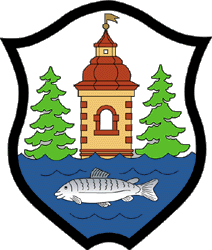 SPECYFIKACJA ISTOTNYCH WARUNKÓW ZAMÓWIENIAdla zamówienia na usługi p.n.:„Zimowe utrzymanie dróg gminnych i wewnętrznych na terenie Gminy Lubawka w sezonie 2020/2021”.PRZETARG NIEOGRANICZONY NA USŁUGI O WARTOŚCI NIE PRZEKRACZAJĄCEJ WYRAŻONEJ W ZŁOTYCH KWOTY  209 000 EURO(wartość zamówienia poniżej progu od którego jest uzależniony obowiązek przekazania ogłoszenia o zamówieniu Urzędowi Oficjalnych Publikacji Wspólnot Europejskich)Zawartość specyfikacji: 								     nr strony:Część I. Instrukcja dla Wykonawców…………………………..………………………………………………………2Część II. Załączniki do SIWZ……………………………………………………………………….........................24Część III. Wzór umowy……………………….……………………………………………………………………………..35Część IV. Klauzula informacyjna ……………………………………………………………………………………….42Zatwierdzam:                 					                                        Z-ca Burmistrza Miasta Lubawka									        /-/  Sławomir AntoniewskiLubawka, 04.09.2020 r.											                              Część I Informacja dla WykonawcówNazwa oraz adres ZamawiającegoGmina Lubawka, Plac Wolności 1, 58-420 LubawkaTelefon:    516 321 619;   fax: 75 74 11 262;REGON: 230821339;  NIP: 614-10-01-909;e-mail: lubawka@lubawka.euwww.lubawka.euTryb udzielenia zamówieniaPostępowanie o udzielenie zamówienia publicznego prowadzone jest w trybie przetargu nieograniczonego.Podstawa prawna udzielenia zamówienia publicznego: art. 10 ust. 1 oraz art. 39-43 ustawy z dnia 29 stycznia 2004 r. Prawo zamówień publicznych (tekst jednolity Dz.U. z 2019 r. poz. 1843 ze zmianami)Podstawa prawna opracowania SIWZ:Ustawa z dnia 29 stycznia 2004 r. Prawo zamówień publicznych (tekst jednolity Dz.U. z 2019 r. poz. 1843 ze zmianami).Rozporządzenie Ministra Rozwoju z dnia 27 lipca 2016 r. w sprawie rodzajów dokumentów, jakich może żądać zamawiający od wykonawcy w postępowaniu o  udzielenie zamówienia (Dz. U. z 2016 r., poz. 1126);Rozporządzenie Prezesa Rady Ministrów z dnia 29 grudnia 2017 r. w sprawie średniego kursu złotego w stosunku do euro stanowiącego podstawę przeliczania wartości zamówień publicznych (Dz. U. z 2019, poz. 2453);Rozporządzenie Prezesa Rady Ministrów z dnia 28 grudnia 2015 r. w sprawie kwot wartości zamówień oraz konkursów, od których uzależniony jest obowiązek przekazywania ogłoszeń Urzędowi Publikacji Unii Europejskiej (Dz. U. z 2017 r., poz. 2479 z późn. zm.);Ustawa z dnia 23 kwietnia 1964 r. – Kodeks cywilny (tekst jednolity Dz. U. z 2019, poz. 1145 z późn. zm.).Opis przedmiotu zamówieniaPrzedmiot zamówienia dotyczy zimowego utrzymania dróg gminnych i wewnętrznych oraz gminnych chodników wzdłuż tych dróg na terenie Gminy Lubawka w sezonie 2020/2021. Przedmiot zamówienia obejmuje również usunięcie materiału uszorstniającego użytego przez Wykonawcę z dróg i chodników objętych zimowym utrzymaniem (zwane w treści SIWZ również „akcją zimową”).Zamówienie podzielone zostało na 4 części – wykaz dróg w podziale na części wg poniżej zamieszczonych tabel:Część NR 1: Opawa – Niedamirów – Bukówka – Szczepanów – Jarkowice  - MiszkowicePrzewidywany wymiar godzin wykonywania usług zimowego utrzymania dróg dla tej części zamówienia, na podstawie danych historycznych, wynosi 380 godzin. Wielkość ta stanowi podstawę do kalkulacji ceny oferty, z zastrzeżeniem, że rzeczywista liczba godzin wykonywania tych usług, zadysponowana przez Zamawiającego może być odmienna -zarówno mniejsza jak i większa, co uwarunkowane będzie rzeczywistymi warunkami atmosferycznymi.Część NR 2: Błażkowa - Stara Białka – Paprotki - PaczynPrzewidywany wymiar godzin wykonywania usług zimowego utrzymania dróg dla tej części zamówienia, na podstawie danych historycznych, wynosi 100 godzin. Wielkość ta stanowi podstawę do kalkulacji ceny oferty, z zastrzeżeniem, że rzeczywista liczba godzin wykonywania tych usług, zadysponowana przez Zamawiającego może być odmienna -zarówno mniejsza jak i większa, co uwarunkowane będzie rzeczywistymi warunkami atmosferycznymi.Część NR 3: Chełmsko Śląskie – Błażejów – Uniemyśl – OkrzeszynPrzewidywany wymiar godzin wykonywania usług zimowego utrzymania dróg dla tej części zamówienia, na podstawie danych historycznych, wynosi 260 godzin. Wielkość ta stanowi podstawę do kalkulacji ceny oferty, z zastrzeżeniem, że rzeczywista liczba godzin wykonywania tych usług, zadysponowana przez Zamawiającego może być odmienna -zarówno mniejsza jak i większa, co uwarunkowane będzie rzeczywistymi warunkami atmosferycznymi.Część NR 4: Lubawka Obowiązkiem Wykonawcy realizującego zamówienia w zakresie części 4 będzie wywózka nadmiaru śniegu z ul. Kombatantów – Aleja Wojska Polskiego, Placu Wolności, Kościuszki – Plac Jana Pawła II, Kamiennogórskiej, Pocztowej i Garbarskiej – jeśli zaistnieje taka potrzeba po wcześniejszym wydaniu polecenia przez Zamawiającego, jednak nie częściej niż dwa razy w miesiącu. Wyjątek stanowi odcinek ul. Kombatantów tj. na wysokości od ul. Ogrodowej do Al. Woj. Polskiego, na którym zlokalizowany jest przystanek PKS – wymaga się, aby usuwanie śniegu i jego wywózka z chodnika i jezdni odbywała się na bieżąco, w sposób zapewniający prawidłowe korzystanie podróżnym z przystanku. Zamawiający ustala, że zimowe utrzymanie dróg gminnych i wewnętrznych prowadzone będzie zgodnie ze standardem określonym w poniższej tabeli.Kody CPV:90.62.00.00-9 usługi odśnieżania90.63.00.00-2 usługi usuwania obliczeń90.61.10.00-3 usługi sprzątania ulicSzczegółowy opis prac:Okres świadczenia usług zimowego utrzymania dróg ustala się od 1 listopada 2020 roku do 15 maja 2021 roku, w tym okres na utrzymanie gotowości do dnia 15 kwietnia 2021 roku oraz przewidywany okres na usunięcie materiału uszorstniającego od 16 kwietnia 2021 roku do 15 maja 2021 roku. Wykonawca podejmujący się świadczenia usług związanych z zimowym utrzymaniem dróg przejmuje na siebie obowiązek odśnieżania i posypywania ulic, chodników i dróg, zapewniając całodobową gotowość do pracy przez 24 godziny na dobę, przez 7 dni w tygodniu (dni robocze i święta) po zgłoszeniu potrzeby przez Zamawiającego oraz utrzymywania w pełnej gotowości i sprawności technicznej środków sprzętowych wraz z osprzętem. Wykonawca zobowiązany jest do zapewnienia całodobowego punktu dyspozytorskiego lub osoby koordynatora do kontaktu telefonicznego do i od Zamawiającego. Polecenia wykonania usługi w imieniu Zamawiającego wydają upoważnieni do tego przedstawiciele gminy lub sołtysi wsi po uzgodnieniu z przedstawicielem gminy (w formie pisemnej).Po telefonicznym zleceniu wykonania usługi Wykonawca zobowiązany jest rozpocząć wykonanie prac w czasie nie dłuższym niż 60 minut od otrzymania zlecenia. Zabezpieczenie materiału do zwalczania śliskości (piasek, sól drogowa) leży po stronie Wykonawcy. Likwidowanie lub łagodzenie śliskości zimowej prowadzone będzie przy użyciu mieszanki z piasku z 15 % dodatkiem soli drogowej. Zamawiający zastrzega sobie prawo do wyrywkowej kontroli składu mieszanki używanej przez Wykonawców do likwidowania śliskości. Koszt zakupu materiałów uszorstniających ma być wliczony do ceny usługi zaproponowanej w ofercie cenowej.Materiały, które będą wykorzystywane przy realizacji usług stanowiących przedmiot zamówienia, muszą spełniać wymogi SIWZ, obowiązujące normy i wymogi przepisów praw, w szczególności przepisy Rozporządzenia Ministra Środowiska z dnia 27 października 2005 r, w sprawie rodzajów i warunków stosowania środków, jakie mogą być używane na drogach publicznych oraz ulicach i placach.Przy wykonywaniu usługi zimowego utrzymania dróg Wykonawca zobowiązany jest do usunięcia śniegu z całej szerokości jezdni, chodników oraz terenów przyległych (zatoki autobusowe, mijanki, place). Nawierzchnie jezdni oczyszcza się ze śniegu poprzez zgarnięcie zlegającej pokrywy śnieżnej odpowiednio dociśniętym pługiem. Wykonawca powinien skutecznie zapobiegać powstaniu naboi lodowych na jezdniach, a w przypadku nieuniknionego pojawienia się naboju zobowiązany jest do niezwłocznego jego usunięcia. Wykonawca zobowiązany jest wykonywać czynności związane z odśnieżaniem w taki sposób, aby nie utrudniać użytkownikom sąsiednich terenów korzystania z nich. Zakazuje się wykonywania czynności odśnieżania mechanicznego z nadmierną prędkością pojazdu z pługiem. Ponadto Wykonawca będzie zobowiązany do posprzątania ciągu dróg gminnych po okresie zimowym w terminach ustalonych z Zamawiającym. Wykonawca zobowiązany jest do informowania Zamawiającego o trudnościach związanych z prawidłowym utrzymywaniem dróg. Zamawiający zastrzega sobie prawo kontroli stanu dróg, ich przejezdności oraz sposobu prowadzenia usługi zimowego utrzymania dróg. W przypadku wystąpienia wyjątkowo trudnych warunków atmosferycznych (intensywne opady śniegu, zamiecie śnieżne, zawieje) Zamawiający wyda dyspozycję kolejnych wyjazdów.Wykonawca musi dysponować odpowiednią ilością sprzętu dla każdej części osobno (sprzęty nie mogą się powtarzać a Wykonawca zobowiązany będzie wykazać, iż dysponuje potencjałem sprzętowym lub ma do niego dostęp poprzez dzierżawę, wynajem lub w inny sposób).Rozliczenie za wykonanie zimowego utrzymania w zakresie części 1 i 2 dokonywane będzie w następujący sposób:za „faktyczne wykonanie usługi” w okresach miesięcznych, w oparciu o liczbę godzin faktycznie i należycie wykonanych usług zimowego utrzymania (odśnieżania, posypywania dróg) i cenę za godzinę wykonywania tych usług (stawkę godzinową) wskazaną przez Wykonawcę w złożonej ofercie. Rozliczeniu za wykonanie usługi będą podlegały wyłącznie usługi odśnieżania i posypywania dróg faktycznie zrealizowane na podstawie dyspozycji Zamawiającego lub osób przez niego upoważnionych.Jednostką rozliczeniową jest godzina świadczenia usługi rozumiana jako godzina zegarowa (60 minut) pracy jednostki sprzętowej realizującej zakres usługi. W przypadku, gdy czas pracy jednostki sprzętowej nie będzie odpowiadał pełnym godzinom, rozliczenie prowadzone będzie proporcjonalnie. Do czasu pracy jednostki sprzętowej nie wlicza się czasu dojazdu jednostki do miejsca wykonywania odśnieżania i posypywania dróg, postoju pojazdu i sprzętu, załadunku materiału uszorstniającego, powrotu z miejsca, w którym zakończono wykonywanie usługi do bazy Wykonawcy. Za jednostkę sprzętową przyjmuje się pojazd wraz z osprzętem i obsługą, wykonujący czynności odśnieżania i/lub posypywania;za „gotowość” za okresy miesięczne (proporcjonalnie do okresu świadczenia usług w danym miesiącu kalendarzowym), w oparciu o miesięczną stawkę ryczałtową podaną przez Wykonawcę w ofercie.Rozliczenie za wykonanie zimowego utrzymania w zakresie części 3 dokonywane będzie w następujący sposób:za „faktyczne wykonanie usługi” w okresach miesięcznych, w oparciu o liczbę godzin faktycznie i należycie wykonanych usług zimowego utrzymania (odśnieżania, posypywania dróg) i cenę za godzinę wykonywania tych usług (stawkę godzinową) wskazaną przez Wykonawcę w złożonej ofercie. Rozliczeniu za wykonanie usługi będą podlegały wyłącznie usługi odśnieżania i posypywania dróg faktycznie zrealizowane na podstawie dyspozycji Zamawiającego lub osób przez niego upoważnionych.Jednostką rozliczeniową jest godzina świadczenia usługi rozumiana jako godzina zegarowa (60 minut) pracy jednostki sprzętowej realizującej zakres usługi. W przypadku, gdy czas pracy jednostki sprzętowej nie będzie odpowiadał pełnym godzinom, rozliczenie prowadzone będzie proporcjonalnie. Do czasu pracy jednostki sprzętowej nie wlicza się czasu dojazdu jednostki do miejsca wykonywania odśnieżania i posypywania dróg, postoju pojazdu i sprzętu, załadunku materiału uszorstniającego, powrotu z miejsca, w którym zakończono wykonywanie usługi do bazy Wykonawcy. Za jednostkę sprzętową przyjmuje się pojazd wraz z osprzętem i obsługą, wykonujący czynności odśnieżania i/lub posypywania; za „zimowe utrzymanie chodników” za okresy miesięczne (proporcjonalnie do okresu świadczenia usług w danym miesiącu kalendarzowym) w oparciu o miesięczną stawkę ryczałtową podaną przez Wykonawcę w ofercie;za „gotowość” za okresy miesięczne (proporcjonalnie do okresu świadczenia usług w danym miesiącu kalendarzowym), w oparciu o miesięczną stawkę ryczałtową podaną przez Wykonawcę w ofercie.Rozliczenie za wykonanie zimowego utrzymania w zakresie części 4 dokonywane będzie w następujący sposób:za „zimowe utrzymanie dróg gminnych i wewnętrznych” za okresy miesięczne (proporcjonalnie do okresu świadczenia usług w danym miesiącu kalendarzowym) w oparciu o miesięczną stawkę ryczałtową podaną przez Wykonawcę w ofercie;za „zimowe utrzymanie chodników” za okresy miesięczne (proporcjonalnie do okresu świadczenia usług w danym miesiącu kalendarzowym), w oparciu o miesięczną stawkę ryczałtową podaną przez Wykonawcę w ofercie.Wykonawca zobowiązany jest do prowadzenia zestawień dotyczących prowadzenia akcji zimowej, zawierających dane w zakresie: miejsca wykonywanej pracy, czasu pracy pojazdów (czas rozpoczęcia i zakończenia), rodzaju wykonywanej pracy, rodzaju użytego sprzętu, panujących warunków atmosferycznych, ewentualnych istotnych uwag Wykonawcy.Rozliczenie wykonania przedmiotu umowy odbywać się będzie na podstawie danych zapisanych w zestawieniach z prowadzenia akcji zimowej. Za każdy okres rozliczeniowy (miesięczny) Wykonawca, przedłoży Zamawiającemu do zatwierdzenia, uzupełnione zestawienie dotyczące prowadzenia akcji zimowej w zakresie stawek godzinowych.Podstawą do wystawienia faktury przez Wykonawcę jest zatwierdzone przez Zamawiającego zestawienia z prowadzenia akcji zimowej. Faktura zostanie wystawiona po zakończeniu miesięcznego okresu rozliczeniowego.Zamawiający przed rozpoczęciem wykonywania przedmiotu umowy powiadomi odpowiednie służby Wykonawcy o sposobie porozumiewania się z Zamawiającym.Zamawiający wymaga, aby do wszystkich czynności związanych z realizacją usług określonych w przedmiocie zamówienia, Wykonawca lub podwykonawca zatrudnił osoby wykonujące te usługi. Zatrudnienie na podstawie umowy o pracę wskazanych przez Wykonawcę osób powinno trwać nieprzerwanie przez cały okres trwania umowy. W trakcie realizacji zamówienia Zamawiający uprawniony jest do wykonywania czynności kontrolnych wobec Wykonawcy odnośnie spełniania przez Wykonawcę lub podwykonawcę wymogu zatrudnienia na podstawie umowy o pracę osób wykonujących czynności związane z realizacją usług. Zamawiający uprawniony jest w szczególności do: żądania oświadczenia i dokumentów w zakresie potwierdzenia spełniania w/w wymogów i dokonywania ich oceny, żądania wyjaśnień w przypadku wątpliwości w zakresie potwierdzenia spełniania w/w wymogów, przeprowadzania kontroli na miejscu wykonywania świadczenia. W trakcie realizacji zamówienia na każde wezwanie Zamawiającego w wyznaczonym w tym wezwaniu terminie Wykonawca przedłoży według wyboru Zamawiającego wskazane poniżej dowody w celu potwierdzenia spełniania wymogu zatrudnienia na podstawie umowy o pracę przez Wykonawcę lub podwykonawcę osób wykonujących wskazane wyżej czynności w trakcie realizacji zamówienia: oświadczenie Wykonawcy lub podwykonawcy o zatrudnieniu na podstawie umowy o pracę osób wykonujących czynności, których dotyczy wezwanie Zamawiającego; oświadczenie to powinno zawierać w szczególności: dokładne określenie podmiotu składającego oświadczenia, wskazanie, że objęte wezwaniem czynności wykonują osoby zatrudnione na podstawie umowy o pracę wraz ze wskazaniem liczby tych osób, rodzaju umowy o pracę i wymiaru etatu oraz podpis osoby uprawnionej do złożenia oświadczenia w imieniu Wykonawcy lub podwykonawcy, poświadczoną za zgodność z oryginałem przez Wykonawcę lub podwykonawcę kopię umowy/umów o pracę osób wykonujących w trakcie realizacji zamówienia czynności, których dotyczy w/w oświadczenie Wykonawcy lub podwykonawcy (wraz z dokumentem regulującym zakres obowiązków, jeżeli został sporządzony); kopia umowy/umów powinna zostać zanonimizowana w sposób zapewniający ochronę danych osobowych pracowników, zgodnie z przepisami ustawy z dnia 29 sierpnia 1997 r. o ochronie danych osobowych (tj. w szczególności bez imion, nazwisk, adresów, nr PESEL pracowników); informacje takie jak: data zawarcia umowy, rodzaj umowy o pracę i wymiar etatu powinny być możliwe do zidentyfikowania, zaświadczenie właściwego oddziału ZUS, potwierdzające opłacenie przez Wykonawcę lub podwykonawcę składek na ubezpieczenie społeczne i zdrowotne z tytułu zatrudnienia na podstawie umów o pracę za ostatni okres rozliczeniowy, poświadczoną za zgodność z oryginałem odpowiednio przez Wykonawcę lub podwykonawcę kopie dowodu potwierdzającego zgłoszenie pracownika przez pracodawcę do ubezpieczeń, zanonimizowaną w sposób zapewniający ochronę danych osobowych pracowników, zgodnie z przepisami ustawy z dnia 29 sierpnia 1997 r. o ochronie danych osobowych.Z tytułu niespełnienia przez Wykonawcę lub podwykonawcę wymogu zatrudnienia na podstawie umowy o pracę osób wykonujących wskazane wyżej czynności Zamawiający przewiduje sankcje w postaci obowiązku zapłaty przez Wykonawcę kary umownej. Niezłożenie przez Wykonawcę w wyznaczonym przez Zamawiającego terminie dowodów w celu potwierdzenia spełniania przez Wykonawcę lub podwykonawcę wymogu zatrudnienia na podstawie umowy o pracę traktowane będzie jako niespełnienie przez Wykonawcę lub podwykonawcę wymogu zatrudnienia na podstawie umowy o pracę osób wykonujących wskazane wyżej czynności. W przypadku uzasadnionych wątpliwości co do przestrzegania prawa pracy przez Wykonawcę lub podwykonawcę Zamawiający może zwrócić się o przeprowadzenie kontroli przez Państwową Inspekcję Pracy.Opis części zamówieniaZamówienie podzielone jest na cztery części (rejony) szczegółowo opisane w pkt. 3 SIWZ, gdzie Zamawiający wskazał miejscowości, lokalizację oraz zakres objęty zamówieniem w ramach każdej z tych części.Zamawiający dopuszcza składanie ofert częściowych w odniesieniu do jednej lub większej liczby części niniejszego zamówienia. Informacja o przewidywanych zamówieniach uzupełniającychZamawiający nie przewiduje udzielenie zamówień uzupełniających, o których mowa w art.67 ust. 1 pkt 7 Ustawy.Informacja dotycząca ofert wariantowych, umowy ramowej.Zamawiający nie dopuszcza składania ofert wariantowych.Zamawiający nie przewiduje zawarcia umowy ramowej.Termin wykonania zamówieniaZamówienie realizowane będzie w okresie od 1 listopada 2020 roku do 15 maja 2021 r., przy czym:gotowość do świadczenia usługi obejmować będzie okres od 1 listopada 2020 roku do 15 kwietnia 2020 roku, faktyczne wykonywanie usługi następowało będzie sukcesywnie w zależności od warunków atmosferycznych i stosownie do dyspozycji wydawanych przez Zamawiającego w okresie realizacji usługi,utrzymywanie chodników w miejscowości Chełmsko Śląskie (Część 3 zamówienia) odbywać się będzie w okresie od 15 listopada 2020 roku do 31 marca 2021 roku,utrzymanie dróg i chodników w miejscowości Lubawka  (część 4 zamówienia) odbywać się będzie w okresie od 15 listopada 2020 roku do 31 marca 2021 roku,w okresie od 16 kwietnia do 15 maja 2021 roku – usuwanie materiału uszorstniającego – w terminach uzgodnionych z Zamawiającym.Opis warunków udziału w postępowaniu.O udzielenie niniejszego zamówienia mogą ubiegać się Wykonawcy, którzy:nie podlegają wykluczeniu w okolicznościach, o których mowa w art. 24 ust. 1 ustawy Pzpnie podlegają wykluczeniu na podstawie art. 24 ust. 5 pkt 1ustawy Pzp;spełniają warunki udziału w postępowaniu, dotyczące:posiadania kompetencji lub uprawnień do prowadzenia określonej działalności zawodowej, o ile wynika to z odrębnych przepisów – nie dotyczy;sytuacji ekonomicznej lub finansowej – nie dotyczy;zdolności technicznej lub zawodowej – a w szczególności Wykonawca winien wykazać, że dysponuje minimum 1 ciągnikiem z pługiem klinowym i lemieszowym z napędem na obie osie o mocy minimum  oraz zamontowanym rozrzutnikiem oraz minimum 1 pojazdem samochodowym do zwalczania śliskości zimowej z zamontowaną piaskarką i pługiem odśnieżnym podgumowanym z napędem na obie osie - dla każdej części osobno.Zgodnie z art. 36b ust. 1 ustawy Pzp Zamawiający żąda wskazania przez Wykonawcę części zamówienia, których wykonanie zamierza powierzyć podwykonawcom i podania przez Wykonawcę firm podwykonawców.Jeżeli powierzenie podwykonawcy wykonania części zamówienia następuje w trakcie jego realizacji, Wykonawca na żądanie Zamawiającego przedstawia oświadczenie, o którym mowa w art. 25a ust. 1 ustawy Pzp, potwierdzające brak podstaw wykluczenia wobec tego podwykonawcy.Jeżeli Zamawiający stwierdzi, że wobec danego podwykonawcy zachodzą podstawy wykluczenia, Wykonawca obowiązany jest zastąpić tego podwykonawcę lub zrezygnować z powierzenia wykonania części zamówienia podwykonawcy.Powierzenie wykonania części zamówienia podwykonawcom nie zwalnia Wykonawcy z odpowiedzialności za należyte wykonanie tego zamówienia.W przypadku wspólnego ubiegania się Wykonawców o udzielenie niniejszego zamówienia każdy z Wykonawców nie może podlegać wykluczeniu z postępowania z powodów wskazanych w ustawie Pzp, każdy z Wykonawców musi posiadać uprawnienia do prowadzenia działalności zgodnej z przedmiotem zamówienia, o ile wynika to z odrębnych przepisów, a wspólnie muszą spełniać warunki udziału w postępowaniu dotyczące sytuacji ekonomicznej lub finansowej oraz zdolności technicznej lub zawodowej.Wykaz oświadczeń lub dokumentów potwierdzających spełnianie warunków udziału w postępowaniu oraz brak podstaw wykluczenia.Zgodnie z art. 25a ust. 1 ustawy Pzp do oferty Wykonawca dołącza aktualne na dzień składania ofert oświadczenie w zakresie określonym we wzorze, stanowiącym załącznik nr 2 do niniejszej SIWZ, stanowiące wstępne potwierdzenie, że Wykonawca nie podlega wykluczeniu z powodów określonych w ustawie Pzp oraz spełnia warunki udziału w postępowaniu.W przypadku wspólnego ubiegania się o zamówienie przez Wykonawców, oświadczenie, o którym mowa w pkt. 9.1, składa każdy z Wykonawców wspólnie ubiegających się o zamówienie. Dokument ten potwierdza spełnianie warunków udziału w postępowaniu oraz brak podstaw do wykluczenia w zakresie, w którym każdy z Wykonawców wykazuje spełnianie warunków udziału w postępowaniu oraz brak podstaw wykluczenia.Wykonawca, który zamierza powierzyć wykonanie części zamówienia podwykonawcom, w celu wykazania braku istnienia wobec nich podstaw wykluczenia z udziału w postępowaniu zamieszcza informację o podwykonawcach w oświadczeniu, o którym mowa w pkt. 9.1.Wykonawca, który powołuje się na zasoby innych podmiotów, w celu wykazania braku istnienia wobec nich podstaw wykluczenia oraz spełnienia – w zakresie, w jakim powołuje się na ich zasoby – warunków udziału w postępowaniu zamieszcza informacje o tych podmiotach w oświadczeniu, o którym mowa w pkt. 9.1.Zgodnie z art. 24 ust. 11 ustawy Pzp, Wykonawca, w terminie 3 dni od zamieszczenia przez Zamawiającego na stronie internetowej informacji, o której mowa w art. 86 ust. 5, przekazuje Zamawiającemu oświadczenie o przynależności lub braku przynależności do tej samej grupy kapitałowej, o której mowa w art. 24 ust. 1 pkt 23) ustawy Pzp – wzór załącznik nr 3 do niniejszej SIWZ. Wraz ze złożeniem oświadczenia, Wykonawca może przedstawić dowody, że powiązania z innym Wykonawcą nie prowadzą do zakłócenia konkurencji w postępowaniu o udzielenie zamówienia.W celu potwierdzenia spełniania przez Wykonawcę warunków udziału w postępowaniu, dotyczących zdolności technicznej lub zawodowej, o których mowa w art. 22d ust. 1 ustawy Pzp, Zamawiający będzie wymagał, aby Wykonawca, którego oferta oceniona została najwyżej, złożył w określonym w wezwaniu terminie (nie krótszym niż 5 dni) aktualnego na dzień złożenia oświadczenia o dysponowaniu sprzętem – zgodnie z treścią załącznika nr 4 do niniejszej SIWZ. Uwaga! W przypadku składania oferty na więcej niż jedną część Wykonawca musi dysponować odpowiednim sprzętem dla każdej z części oddzielnie.Zgodnie z art. 26 ust. 2 ustawy Pzp, w celu potwierdzenia braku podstaw do wykluczenia z postępowania Wykonawcy w okolicznościach, o których mowa w art. 24 ust. 5 pkt 1 ustawy Pzp, Zamawiający wezwać do złożenia przez Wykonawcę, którego oferta została oceniona najwyżej, w terminie wyznaczonym w wezwaniu, aktualnego na dzień złożenia odpisu właściwego rejestru lub z centralnej ewidencji i informacji o działalności gospodarczej, jeżeli odrębne przepisy wymagają wpisu do rejestru lub ewidencji.Jeżeli Wykonawca, którego oferta została oceniona najwyżej, ma siedzibę lub miejsce zamieszkania poza terytorium Rzeczypospolitej Polskiej, zamiast dokumentu, o którym mowa w pkt 9.7, będzie zobowiązany złożyć, w terminie wyznaczonym w wezwaniu, dokument lub dokumenty wystawione w kraju, w którym ma siedzibę lub miejsce zamieszkania, potwierdzające, że nie otwarto jego likwidacji ani nie ogłoszono upadłości, wystawione nie wcześniej niż 6 miesięcy przed dniem ich złożenia, o ile odnośnej dokumentacji Zamawiający nie będzie mógł uzyskać za pomocą bezpłatnych i ogólnodostępnych baz danych.Jeżeli w kraju, w którym Wykonawca, którego oferta została oceniona najwyżej, ma siedzibę lub miejsce zamieszkania lub miejsce zamieszkania ma osoba, której dokument dotyczy, nie wydaje się dokumentów, o których mowa w pkt 9.8, zastępuje się je dokumentem zawierającym odpowiednio oświadczenie Wykonawcy, ze wskazaniem osoby albo osób uprawnionych do jego reprezentacji, lub oświadczenie osoby, której dokument ma dotyczyć, złożone przed notariuszem lub przed organem sądowym, administracyjnym albo organem samorządu zawodowego lub gospodarczego właściwym ze względu na siedzibę lub miejsce zamieszkania Wykonawcy lub miejsce zamieszkania tej osoby, wystawionymi nie wcześniej niż 6 miesięcy przed dniem ich złożenia.W przypadku wątpliwości, co do treści dokumentu złożonego przez Wykonawcę mającego siedzibę lub miejsce zamieszkania poza terytorium Rzeczypospolitej Polskiej, Zamawiający może zwrócić się do właściwych organów odpowiednio kraju, w którym Wykonawca ma siedzibę lub miejsce zamieszkania lub miejsce zamieszkania ma osoba, której dokument dotyczy, o udzielenie niezbędnych informacji dotyczących przedłożonego dokumentu.W przypadku wspólnego ubiegania się Wykonawców o udzielenie zamówienia, których oferta została oceniona najwyżej, każdy z tych Wykonawców jest zobowiązany przedstawić dokumenty, o których mowa w pkt. 9.7 i 9.8.Wymagane dokumenty mogą mieć formę oryginału lub kopii poświadczonej za zgodność z oryginałem (na każdej zapisanej stronie) przez Wykonawcę, z tym, że oświadczenia i dokumenty, o których mowa w pkt 9.1, 9.5 i 9.6., muszą być złożone w formie oryginału.W przypadku Wykonawców wspólnie ubiegających się o udzielenie zamówienia, kopie dokumentów dotyczących Wykonawcy są poświadczane za zgodność z oryginałem przez Wykonawcę.Zamawiający może żądać przedstawienia oryginału lub notarialnie poświadczonej kopii dokumentów, innych niż oświadczenia, wyłącznie wtedy, gdy złożona przez Wykonawcę kopia dokumentu jest nieczytelna lub budzi wątpliwości co do jej prawdziwości.Dokumenty sporządzone w języku obcym są składanie wraz z tłumaczeniem na język polski.Zgodnie z art. 22a ust. 1 ustawy Pzp Wykonawca może w celu potwierdzenia spełniania warunków udziału w postępowaniu, polegać na zdolnościach technicznych lub zawodowych lub sytuacji finansowej lub ekonomicznej innych podmiotów, niezależnie od charakteru prawnego łączących go z nimi stosunków prawnych. Wykonawca w takiej sytuacji zobowiązany jest udowodnić Zamawiającemu, iż realizując zamówienie, będzie dysponował zasobami tych podmiotów niezbędnymi do realizacji zamówienia, w szczególności przedstawiając w tym celu pisemne zobowiązanie (wzór: załącznik nr 5 do niniejszej SIWZ) tych podmiotów do oddania mu do dyspozycji niezbędnych zasobów na okres korzystania z nich przy wykonywaniu zamówienia.Informacja o sposobie porozumiewania się Zamawiającego z Wykonawcami oraz przekazywania oświadczeń i dokumentów.W niniejszym postępowaniu komunikacja między Zamawiającym a Wykonawcami odbywa się za pośrednictwem operatora pocztowego w rozumieniu ustawy z dnia 23 listopada 2012 r. – Prawo pocztowe (tj. Dz.U. z 2020, poz. 1041), osobiście, za pośrednictwem posłańca, lub przy użyciu środków komunikacji elektronicznej w rozumieniu ustawy z dnia 18 lipca 2002 r. o świadczeniu usług drogą elektroniczną (tj. Dz.U. 2020, poz. 334 ).Jeżeli Zamawiający lub Wykonawca przekazują oświadczenia, wnioski, zawiadomienia oraz informacje przy użyciu środków komunikacji elektronicznej w rozumieniu ustawy z dnia 18 lipca 2002 r. o świadczeniu usług drogą elektroniczną, każda ze stron na żądanie drugiej strony niezwłocznie potwierdza fakt ich otrzymania.Oferty składa się pod rygorem nieważności w formie pisemnej.Oświadczenie, wniosek, zawiadomienie lub informację uważa się za wniesione z chwilą, gdy dotarły do drugiej strony w taki sposób, że mogła zapoznać się z ich treścią.Zgodnie z art. 14 ust. 2 ustawy Pzp, jeżeli koniec terminu do wykonania czynności przypada na sobotę lub dzień ustawowo wolny od pracy, termin upływa dnia następnego po dniu lub dniach wolnych od pracy.Wykonawca może zwrócić się do Zamawiającego o wyjaśnienie treści SIWZ. Zamawiający jest zobowiązany udzielić wyjaśnień niezwłocznie, jednak nie później niż na 2 dni przed terminem składania ofert, pod warunkiem, że wniosek o wyjaśnienie treści SIWZ wpłynął do Zamawiającego nie później niż do końca dnia, w którym upływa połowa wyznaczonego terminu składania ofert.Jeżeli wniosek o wyjaśnienie treści SIWZ wpłynie po upływie terminu składania wniosku, o którym mowa w pkt. 10.6, lub dotyczy udzielonych wyjaśnień, Zamawiający może udzielić wyjaśnień albo pozostawić wniosek bez rozpatrzenia.Przedłużanie terminu składania ofert nie wpływa na bieg terminu składania wniosku, o którym mowa w pkt. 10.6.Treść zapytań wraz z wyjaśnieniami Zamawiający zamieści na stronie internetowej pod adresem www.bip.lubawka.eu. Zamawiający nie przewiduje zwołania zebrania wszystkich Wykonawców celu wyjaśnienia wątpliwości dotyczących treści SIWZ, o którym mowa w art. 38 ust. 3 ustawy Pzp.Wszelkie pytania i wątpliwości dotyczące prowadzonego postępowania należy kierować na adres Zamawiającego, podany w rozdz. 1 SIWZ.W uzasadnionych przypadkach Zamawiający może przed upływem terminu składania ofert zmienić treść SIWZ. Dokonaną zmianę treści SIWZ Zamawiający udostępnia na stronie internetowej, chyba że specyfikacja nie podlega udostępnieniu na stronie internetowej. Przepis art. 37 ust. 5 ustawy Pzp stosuje się odpowiednio.Jeżeli zmiana treści SIWZ prowadzi do zmiany treści ogłoszenia o zamówieniu, Zamawiający zamieszcza ogłoszenie o zmianie ogłoszenia w Biuletynie Zamówień Publicznych. Przepis art. 12a ust. 1 i 2 ustawy Pzp stosuje się odpowiednio.Niniejsze postępowanie jest prowadzone w języku polskim.Wykonawcy powinni na bieżąco monitorować zamieszczane przez Zamawiającego informacje na stronie internetowej, z której pobrali niniejszą specyfikację, w celu sprawdzenia czy w niniejszym postępowaniu nie pojawiły się nowe okoliczności mające wpływ na prowadzone postępowanie.Osoby uprawnione do porozumienia się z WykonawcamiOsobą uprawnioną do porozumiewania się z Wykonawcami jest Agata Sosnowska – Referat Inwestycji, Gospodarki Komunalnej i Przestrzennej Urzędu Miasta Lubawka tel. 516 322 338.Wymagania dotyczące wadiumZamawiający nie żąda od Wykonawców wniesienia wadium.Termin związania ofertąTermin związania ofertą wynosi 30 dni. Bieg terminu rozpoczyna się wraz z upływem terminu składania ofert.Opis sposobu przygotowania ofertOfertę należy sporządzić w języku polskim, w formie pisemnej, na maszynie do pisania, komputerze lub inną trwałą i czytelną techniką. Dokumenty sporządzone w języku obcym muszą być złożone w formie oryginału, odpisu, wypisu, wyciągu lub kopii wraz z tłumaczeniem na język polski.Każdy Wykonawca może złożyć jedną ofertę, zarówno indywidualnie, jak również jako partner w ofercie składanej wspólnie z innymi podmiotami. Złożenie więcej niż jednej oferty spowoduje odrzucenie wszystkich ofert, w które Wykonawca będzie zaangażowany.Wykonawcy zobowiązani są złożyć:oświadczenie wymagane w pkt 9.1 niniejszej SIWZ;wypełniony formularz oferty, z wykorzystaniem wzoru stanowiącego integralną część niniejszej SIWZ;pełnomocnictwo(a) do reprezentowania w postępowaniu albo do reprezentowania w postępowaniu i zawarcia umowy, w przypadku Wykonawców wspólnie ubiegających się o udzielenie zamówienia;pełnomocnictwo(a) do występowania w imieniu Wykonawcy w przypadku, gdy dokumentów składających się na ofertę nie podpisuje osoba uprawniona do reprezentowania Wykonawcy zgodnie z odpisem z Krajowego Rejestru Sądowego;zobowiązanie, o którym mowa w pkt 9.16 niniejszej SIWZ – jeżeli dotyczy.Pełnomocnictwo, o którym mowa w pkt. 14.3.3 i 14.3.4 powinno być przedstawione w formie oryginału, ewentualnie w formie poświadczonej notarialnie za zgodność z oryginałem kopii.Dokumenty i oświadczenia składające się na ofertę powinny być podpisane przez osobę upoważnioną do występowania w imieniu Wykonawcy (uprawnioną zgodnie z odpisem z Krajowego Rejestru Sądowego) albo przez osobę umocowaną przez osobę uprawnioną. W przypadku Wykonawców wspólnie ubiegających się o udzielenie zamówienia dokumenty i oświadczenia składające się na ofertę powinny być podpisane przez pełnomocnika.Zamawiający uznaje, że podpisem jest złożony własnoręcznie znak, z którego można odczytać imię i nazwisko podpisującego, a jeżeli ten znak nie jest czytelny lub nie zawiera pełnego imienia i nazwiska, to znak musi być uzupełniony pieczęcią lub w inny sposób umożliwić odczytanie imienia i nazwiska podpisującego.Poprawki w ofercie muszą być naniesione czytelnie oraz opatrzone podpisem Wykonawcy.Zaleca się, aby wszystkie strony oferty były ponumerowane i połączone w sposób trwały, zapobiegający możliwości dekompletacji jej zawartości.Nie później niż w terminie składania ofert Wykonawca może zastrzec te informacje w ofercie, które nie mogą być udostępniane, przy czym musi wykazać, że zastrzeżone informacje stanowią tajemnicę przedsiębiorstwa w rozumieniu przepisów o zwalczaniu nieuczciwej konkurencji. Załączniki zawierające informacje zastrzeżone należy podkreślić w wykazie załączników do oferty i umieścić w oddzielnym pakiecie spiętym, ponumerowanym i opatrzonym nazwą: „Załączniki/strony zastrzeżone”. Wykonawca nie może zastrzec informacji, o których mowa w art. 86 ust. 4 ustawy.Treść oferty musi odpowiadać treści specyfikacji istotnych warunków zamówienia.Zaleca się, aby Wykonawca zamieścił ofertę w zamkniętej zewnętrznej i wewnętrznej kopercie z tym, że:zewnętrzna koperta powinna być zaadresowana na Zamawiającego, zawierać oznaczenie: "przetarg nieograniczony – Zimowe utrzymanie dróg gminnych i wewnętrznych na terenie  Gminy Lubawka w sezonie 2020/2021” oraz „nie otwierać przed 15.09.2020 r.,  godz. 1115” – bez nazwy i pieczątki Wykonawcy,koperta wewnętrzna powinna zawierać ofertę i być zaadresowana na Wykonawcę, tak, aby można było odesłać ofertę w przypadku wpłynięcia po terminie.W przypadku nieprawidłowego zaadresowania lub zamknięcia koperty/opakowania Zamawiający nie bierze odpowiedzialności za złe skierowanie przesyłki i jej przedterminowe otwarcie.Wykonawca ponosi wszelkie koszty związane z przygotowaniem i złożeniem oferty.Miejsce oraz termin składnia i otwarcia ofertMiejsce oraz termin składania ofertOfertę należy złożyć bezpośrednio w Urzędzie Miasta Lubawka, adres: Plac Wolności 1, 58-420 Lubawka, biuro obsługi interesantów pok. nr 1 (parter) lub listownie/przesyłką na adres Zamawiającego. Termin składania ofert upływa 15.09.2020 r., godz. 11:00.Oferty, które wpłyną do Zamawiającego za pośrednictwem polskiej placówki operatora publicznego lub innej firmy kurierskiej po wyznaczonym, w pkt 15.1.1. terminie, będą zwracane niezwłocznie. Oferty przesłane faksem nie będą rozpatrywane.Zmiana i wycofanie ofertyWykonawca może przed upływem terminu na składanie ofert, zmienić/zmodyfikować ofertę za pomocą pisemnego powiadomienia Zamawiającego.Wykonawca może wycofać ofertę za pomocą pisemnego powiadomienia Zamawiającego, przed upływem terminu składania ofert.Powiadomienia o zmianie lub wycofaniu oferty powinny być przygotowane i oznaczone zgodnie z pkt 14.11 niniejszej specyfikacji i dodatkowo opisane: „ZMIANA” lub „WYCOFANE”.Miejsce oraz termin otwarcia ofertOtwarcie ofert nastąpi w dniu 15.09.2020 r., o godz. 1115 w siedzibie Zamawiającego, sala posiedzeń nr 10 (I-piętro).Otwarcie ofert jest jawne. Część jawna obejmuje podanie przez Zamawiającego kwoty, jaką zamierza przeznaczyć na sfinansowanie zamówienia, a następnie otwarcie ofert i odczytanie: nazw (firm) oraz adresów Wykonawcy, informacji dotyczących ceny, terminów wykonania zamówienia, oraz jeśli dotyczy: okresów gwarancji, warunków płatności.Oferty oznaczone „WYCOFANE” otwierane będą w pierwszej kolejności po stwierdzeniu poprawności postępowania Wykonawcy oraz zgodności ze złożonymi ofertami. Koperty wewnętrzne ofert wycofywanych nie będą otwierane.Oferty oznaczone „ZMIANA” zostaną otwarte przy otwarciu ofert Wykonawcy, który wprowadził zmiany i po stwierdzeniu poprawności procedury dokonania zmian zostaną dołączone do oferty.Bezpośrednio przed otwarciem ofert Zamawiający poda kwotę, jaką zamierza przeznaczyć na sfinansowanie każdej części zamówienia.Podczas otwarcia ofert zostaną podane nazwy (firmy) oraz adresy Wykonawców, a także informacje dotyczące ceny, terminu wykonania zamówienia i warunków płatności zawartych w ofertach.Zgodnie z art. 86 ust. 5 ustawy Pzp, niezwłocznie po otwarciu ofert Zamawiający zamieści na stronie internetowej informacje dotyczące:kwoty, jaką zamierza przeznaczyć na sfinansowanie zamówienia,firm oraz adresów Wykonawców, którzy złożyli oferty w terminie,ceny, terminu wykonania zamówienia, okresu gwarancji i warunków płatności zawartych w ofertach.Opis sposobu obliczenia cenyCeną oferty za poszczególne części zamówienia jest cena brutto wymieniona w formularzu oferty, skalkulowana w oparciu o dane zawarte z załączniku do formularza oferty.Na całkowitą cenę oferty, w odniesieniu do części 1 i 2 zamówienia, składa się koszt zimowego utrzymania dróg ustalony w oparciu o zakładaną liczbę godzin świadczenia usługi i średnią cenę za jedną godzinę wykonywania usług zimowego utrzymania dróg (stawka godzinowa) oraz koszt za gotowość do wykonania usługi skalkulowany w formie miesięcznej stawki ryczałtowej.Na całkowitą cenę oferty, w odniesieniu do części 3 zamówienia, składa się koszt zimowego utrzymania dróg ustalony w oparciu o zakładana liczbę godzin świadczenia usługi i średnią cenę za jedną godzinę wykonywania usług zimowego utrzymania dróg (stawka godzinowa), koszt utrzymania chodników skalkulowany w formie miesięcznej stawki ryczałtowej oraz koszt za gotowość do wykonania usługi skalkulowany w formie miesięcznej stawki ryczałtowej.Na całkowitą cenę oferty, w odniesieniu do części 4 zamówienia, składa się koszt utrzymania chodników skalkulowany w formie miesięcznej stawki ryczałtowej oraz koszt za utrzymania dróg skalkulowany w formie miesięcznej stawki ryczałtowej.Dla potrzeb właściwego obliczenia ceny oferty Wykonawca powinien skalkulować średnią cenę za jedną godzinę wykonywania zimowego utrzymania dróg (stawkę godziną) oraz skalkulować koszt za utrzymanie chodników i dróg w formie ryczałtu. Dane te następnie winny stanowić podstawę obliczenia ceny za realizację zamówienia w wybranych przez Wykonawcę częściach.Przy kalkulacji ceny za godzinę świadczenia usług zimowego utrzymania (stawki godzinowej) Wykonawca winien uwzględnić wszelkie koszty związane z realizacją usług przedmiot zamówienia, w szczególności koszt materiałów do zimowego utrzymania dróg (piasek i sól), koszt paliwa i olejów do sprzętu, koszty napraw i amortyzacji sprzętu, wynagrodzenie operatorów i kierowców, usunięcie materiału uszorstniającego oraz wszystkie inne koszty mające wpływ na cenę świadczenia usługi.Skalkulowana stawka godzinowa i miesięczna stawka ryczałtowa podana w formularzu oferty (załącznik do formularza oferty) będą podstawą dla rozliczeń finansowych Zamawiającego z Wykonawcą za świadczenie usługi zimowego utrzymania dróg i nie będą podlegały zmianom w okresie obowiązywania umowy.Podana w Formularzu ofertowym cena brutto (łącznie w podatkiem od towarów i usług) musi być: wyrażona i wyliczona w PLN w zaokrągleniu do dwóch miejsc po przecinku (zasada zaokrąglenia – poniżej 5 końcówkę należy pominąć, powyżej i równe 5 należy zaokrąglić w górę).Jeżeli złożona oferta powodować będzie powstanie obowiązku podatkowego Zamawiającego zgodnie z przepisami o podatku od towarów i usług w zakresie dotyczącym wewnątrzwspólnotowego nabycia towarów, Zamawiający w celu oceny takiej oferty doliczy do oferowanej ceny podatek od towarów i usług, który miałby obowiązek zapłacić zgodnie z obowiązującymi przepisami. W takim przypadku Wykonawca składając ofertę jest zobligowany poinformować Zamawiającego, że wybór jego oferty będzie prowadzić do powstania u Zamawiającego obowiązku podatkowego, wskazując nazwę (rodzaj) towaru, którego dostawa będzie prowadzić do jego powstania oraz wskazując ich wartość bez kwoty podatku.Opis kryteriów, którymi Zamawiający będzie się kierował przy wyborze oferty wraz z podaniem wag tych kryteriów oraz sposobu oceny ofert.Przy wyborze oferty Zamawiający będzie się kierował następującymi kryteriami: Cena oferty (brutto) – waga 60 % (dla rejonu 4), w tym (dla rejonu 1,2 i 3):                  -cena brutto za faktycznie wykonanie usługi – waga 35%                  -cena brutto za tzw. gotowość do wykonania usługi – waga 25% ;              18.1.2 Czas reakcji – waga 30 %;             18.1.3 Dysponowanie dodatkowym sprzętem – waga 10 %.Oferty będą oceniane w odniesieniu do podanych kryteriów. Oferta, która otrzyma największą liczbę punktów, zostanie uznana za najkorzystniejszą. Maksymalna możliwa do uzyskania liczba punktów wynosi 100. Zamawiający udzieli zamówienia Wykonawcy, którego oferta została oceniona jako najkorzystniejsza w oparciu o podane kryteria wyboru.Ocena ofert odbywała się będzie wg następujących zasad:w zakresie kryterium „cena oferty (brutto)” - Kc:-dla rejonu 1, 2 i 3:           Kc1 = (C1 min / C1 x) * 35 pkt * 100%           Kc2 = (C2 min / C2 x) * 25 pkt * 100%           Kc = Kc1 + Kc2        - dla rejonu 4:          Kc1 = (C1 min / C1 x) * 60 pkt * 100%           gdzie:Kc = ilość punktów przyznana badanej ofercie w kryterium „cena oferty brutto”,Kc1 = ilość punktów przyznana badanej ofercie w kryterium „cena brutto za faktycznie wykonanie usługi”,Kc2 = ilość punktów przyznana badanej ofercie w kryterium „cena brutto za tzw. gotowość do wykonania usługi”,C 1x/2x = cena zaoferowana w ofercie badanej,C 1min/2min = najniższa zaoferowana cena spośród badanych ofert.w zakresie kryterium „czas reakcji” – Kr oferta może uzyskać maksymalnie 30 punktów; ocena zostanie dokonana na podstawie czasu rozpoczęcia akcji zimowej od momentu zlecenia przez Zamawiającego i wskazanego przez Wykonawcę w ofercie; maksymalny dopuszczalny przez Zamawiającego czas rozpoczęcia akcji od momentu zlecenia przez Zamawiającego (Kr) wynosi 60 minut.W ramach przedmiotowego kryterium Wykonawcom będą przyznawane punkty na następujących zasadach1. Kr – 60 minut = 10 pkt;2. Kr – 45 minut = 20 pkt;3. Kr – 30 minut = 30 pkt.W przypadku zaoferowania przez Wykonawcę czasu reakcji dłuższego niż maksymalne dopuszczone 60 minut, podanie czasu reakcji innego niż 30,45,60 minut lub niepodanie żadnego czasu skutkować będzie odrzuceniem oferty na podstawie art. 89. ust. 1 pkt. 2 Ustawy.Jeżeli Wykonawca określi czas reakcji krótszy niż 30 minut, Zamawiający do oceny ofert przyjmie czas 30 minut i przyzna 30 pkt.w zakresie kryterium „dysponowanie dodatkowym sprzętem” – Kd oferta może uzyskać maksymalnie 10 punktów; ocena zostanie dokonana na podstawie informacji o dysponowaniu przez Wykonawcę dodatkowym sprzętem tj. koparko – ładowarką wg formuły:1. nie dysponuje – 0 pkt2. dysponuje – 10 pktŁączna punktacja z trzech wskazanych kryteriów zostanie obliczona przez Zamawiającego dla każdej oferty, osobno dla każdej części, zgodnie ze wzorem Kc + Kr + Kd = K, gdzie K to łączna punktacja przyznana ofercie. Ocena punktowa oferty będzie zaokrąglona do dwóch miejsc po przecinku liczbą.Wybór najkorzystniejszej oferty.Zgodnie z art. 26 ust. 2 ustawy Pzp Zamawiający może wezwać Wykonawcę, którego oferta została najwyżej oceniona, do złożenia w wyznaczonym, nie krótszym niż 5 dni, terminie aktualnych na dzień złożenia oświadczeń lub dokumentów potwierdzających okoliczności, o których mowa w art. 25 ust. 1.Zgodnie z art. 26 ust.  ustawy Pzp, Jeżeli jest to niezbędne do zapewnienia odpowiedniego przebiegu postępowania o udzielenie zamówienia, Zamawiający może na każdym etapie postępowania wezwać Wykonawców do złożenia wszystkich lub niektórych oświadczeń lub dokumentów potwierdzających, że nie podlegają wykluczeniu, spełniają warunki udziału w postępowaniu, a jeżeli zachodzą uzasadnione podstawy do uznania, że złożone uprzednio oświadczenia lub dokumenty nie są już aktualne, do złożenia aktualnych oświadczeń lub dokumentów.Zgodnie z art. 26 ust. 3 ustawy Pzp, jeżeli Wykonawca nie złożył oświadczenia, o którym mowa w art. 25a ust. 1 ustawy Pzp, oświadczeń lub dokumentów potwierdzających okoliczności, o których mowa w art. 25 ust. 1, lub innych dokumentów niezbędnych do przeprowadzenia postępowania, oświadczenia lub dokumenty są niekompletne, zawierają błędy lub budzą wskazane przez Zamawiającego wątpliwości, Zamawiający wzywa do ich złożenia, uzupełnienia lub poprawienia lub do udzielenia wyjaśnień w terminie przez siebie wskazanym, chyba że mimo ich złożenia, uzupełnienia lub poprawienia lub udzielenia wyjaśnień oferta Wykonawcy podlega odrzuceniu albo konieczne byłoby unieważnienie postępowania.Zgodnie z art. 26 ust. 3a ustawy Pzp, jeżeli Wykonawca nie złożył wymaganych pełnomocnictw albo złożył wadliwe pełnomocnictwa, Zamawiający wzywa do ich złożenia w terminie przez siebie wskazanym, chyba że mimo ich złożenia oferta Wykonawcy podlega odrzuceniu albo konieczne byłoby unieważnienie postępowania.W toku badania i oceny ofert Zamawiający może żądać od Wykonawców wyjaśnień dotyczących treści złożonych ofert. Niedopuszczalne jest prowadzenie między Zamawiającym a Wykonawcą negocjacji dotyczących złożonej oferty oraz – z zastrzeżeniem poprawiania przez Zamawiającego omyłek na podstawie art. 87 ust. 2 ustawy - dokonywanie jakiejkolwiek zmiany w jej treści.Zgodnie z art. 87 ust. 2 ustawy Pzp Zamawiający poprawi w ofercie:oczywiste omyłki pisarskie,oczywiste omyłki rachunkowe, z uwzględnieniem konsekwencji rachunkowych dokonanych poprawek,inne omyłki polegające na niezgodności oferty z SIWZ, niepowodujące istotnych zmian w treści oferty, niezwłocznie zawiadamiając o tym Wykonawcę, którego oferta została poprawiona.Zamawiający odrzuca ofertę Wykonawcy, który nie udzielił wyjaśnień lub jeżeli dokonana ocena wyjaśnień wraz z dostarczonymi dowodami potwierdza, że oferta zawiera rażąco niską cenę lub koszt w stosunku do przedmiotu zamówienia.Zamawiający wybiera najkorzystniejszą ofertę na podstawie kryteriów oceny ofert określonych w niniejszej SIWZ.Jeżeli złożono ofertę, której wybór prowadziłby do powstania u Zamawiającego obowiązku podatkowego zgodnie z przepisami o podatku od towarów i usług, Zamawiający w celu oceny takiej oferty dolicza do przedstawionej w niej ceny podatek od towarów i usług, który miałby obowiązek rozliczyć zgodnie z tymi przepisami. Wykonawca, składając ofertę, informuje Zamawiającego, czy wybór oferty będzie prowadzić do powstania u Zamawiającego obowiązku podatkowego, wskazując nazwę (rodzaj) towaru lub usługi, których dostawa lub świadczenie będzie prowadzić do jego powstania oraz wskazując ich wartość bez kwoty podatku.Jeżeli nie można wybrać oferty najkorzystniejszej ze względu na to, że dwie lub więcej ofert przedstawia taki sam bilans ceny lub kosztu i innych kryteriów oceny ofert, Zamawiający spośród tych ofert wybiera ofertę z najniższą ceną lub najniższym kosztem, a jeżeli zostały złożone oferty o takiej samej cenie lub koszcie, Zamawiający wzywa Wykonawców, którzy złożyli te oferty, do złożenia w terminie określonym przez Zamawiającego ofert dodatkowych.Wykonawcy, składając oferty dodatkowe, nie mogą zaoferować cen lub kosztów wyższych, niż zaoferowane w złożonych ofertach.Zgodnie z art. 24aa ust. 1 ustawy Pzp Zamawiający przewiduje możliwość, że najpierw dokona oceny ofert, a następnie zbada, czy Wykonawca, którego oferta została oceniona jako najkorzystniejsza, nie podlega wykluczeniu oraz spełnia warunki udziału w postępowaniu.Jeżeli Wykonawca, o którym mowa w pkt 18.12, uchyla się od zawarcia umowy lub nie wnosi wymaganego zabezpieczenia należytego wykonania umowy, Zamawiający może zbadać, czy podlega wykluczeniu oraz spełnia warunki udziału w postępowaniu Wykonawca, który złożył ofertę najwyżej ocenianą spośród pozostałych ofert.Zamawiający wykluczy z postępowania Wykonawcę z powodów, o których mowa w art. 24 ust. 1 ustawy Pzp.Zamawiający odrzuci oferty Wykonawców, jeżeli zajdą przesłanki określone w art. 89 ust. 1 i art. 90 ust. 3 ustawy Pzp.Zamawiający unieważni postępowanie o udzielenie zamówienia w całości lub w części, jeżeli:nie złożono żadnej oferty niepodlegającej odrzuceniu;cena najkorzystniejszej oferty lub oferta z najniższą ceną przewyższa kwotę, którą zamawiający zamierza przeznaczyć na sfinansowanie zamówienia, chyba że Zamawiający może zwiększyć tę kwotę do ceny najkorzystniejszej oferty,wystąpiła istotna zmiana okoliczności powodująca, że prowadzenie postępowania lub wykonanie zamówienia nie leży w interesie publicznym, czego nie można było wcześniej przewidzieć,postępowanie obarczone jest niemożliwą do usunięcia wadą uniemożliwiającą zawarcie niepodlegającej unieważnieniu umowy w sprawie zamówienia publicznego.O unieważnieniu postępowania o udzielenie zamówienia Zamawiający zawiadamia równocześnie wszystkich Wykonawców, którzy:ubiegali się o udzielenie zamówienia – w przypadku unieważnienia postępowania przed upływem terminu składania ofert,złożyli oferty – w przypadku unieważnienia postępowania po upływie terminu składania ofert podając uzasadnienie faktyczne i prawne.Informacja o formalnościach, jakie powinny zostać dopełnione po wyborze oferty w celu zawarcia umowyZamawiający informuje niezwłocznie wszystkich wykonawców o:wyborze najkorzystniejszej oferty, podając nazwę albo imię i nazwisko, siedzibę albo miejsce zamieszkania i adres, jeżeli jest miejscem wykonywania działalności Wykonawcy, którego ofertę wybrano oraz nazwy albo imiona i nazwiska, siedziby albo miejsca zamieszkania i adresy, jeżeli są miejscami wykonywania działalności Wykonawców, którzy złożyli oferty, a także punktację przyznaną ofertom w każdym kryterium oceny ofert i łączną punktację,Wykonawcach, którzy zostali wykluczeni;Wykonawcach, których oferty zostały odrzucone, powodach odrzucenia oferty,dopuszczeniu do dynamicznego systemu zakupów,nieustanowieniu dynamicznego systemu zakupów,unieważnieniu postępowania,podając uzasadnienie faktyczne i prawne.W przypadkach, o których mowa w art. 24 ust. 8 ustawy Pzp, informacja, o której mowa w pkt 19.1 ppkt 2, zawiera wyjaśnienie powodów, dla których dowody przedstawione przez Wykonawcę, Zamawiający uznał za niewystarczające.Zamawiający udostępnia informacje, o których mowa w pkt. 19.1 ppkt 1 i 4-6, na stronie internetowej.Zamawiający może nie ujawniać informacji, o których mowa w pkt. 19.1, jeżeli ich ujawnienie byłoby sprzeczne z ważnym interesem publicznym.Zamawiający zawiera umowę w sprawie zamówienia publicznego, z zastrzeżeniem art. 183 ustawy Pzp, w terminie nie krótszym niż 5 dni od dnia przesłania zawiadomienia o wyborze oferty, jeżeli zawiadomienie to zostało przesłane przy użyciu środków komunikacji elektronicznej, albo 10 dni – jeżeli zostało przesłane w inny sposób.Zamawiający może zawrzeć umowę w sprawie niniejszego zamówienia publicznego przed upływem terminów, o których mowa w pkt. 19.4, jeżeli:w postępowaniu o udzielenie zamówienia w trybie przetargu nieograniczonego złożono tylko jedną ofertę; lubw postępowaniu o udzielenie zamówienia o wartości mniejszej niż kwoty określone w przepisach wydanych na podstawie art. 11 ust. 8 ustawy Pzp upłynął termin do wniesienia odwołania na czynności zamawiającego wymienione w art. 180 ust. 2 ustawy Pzp lub w następstwie jego wniesienia Izba ogłosiła wyrok lub postanowienie kończące postępowanie odwoławcze.Na podstawie art. 23 ust. 4 ustawy, jeżeli najkorzystniejszą ofertę złożą Wykonawcy wspólnie ubiegający się o udzielenie zamówienia, Zamawiający żąda przed zawarciem umowy w sprawie zamówienia publicznego przedstawienia umowy regulującej współpracę tych Wykonawców. Umowa taka określać ma między innymi sposób reprezentowania Wykonawców występujących wspólnie oraz zakres i rodzaj odpowiedzialności poszczególnych Wykonawców za wykonanie zamówienia, z zastrzeżeniem, że umowa musi zawierać zapis o solidarnej odpowiedzialności Wykonawców wobec Zamawiającego.W celu zawarcia umowy Zamawiający zażąda dopełnienia następujących formalności:Wykonawca, którego oferta zostanie uznana za najkorzystniejszą jest zobowiązany przedstawić Zamawiającemu, przed podpisaniem umowy o realizację zamówienia, opłaconą polisę, a w przypadku jej braku inny dokument, potwierdzające, że Wykonawca jest ubezpieczony od odpowiedzialności cywilnej w zakresie prowadzonej działalności związanej z przedmiotem zamówienia na kwotę minimum 100 000,00 złotych,Wykonawcy wspólnie ubiegający się o udzielenie niniejszego zamówienia, których oferta zostanie uznana za najkorzystniejszą, przed podpisaniem umowy o realizację zamówienia, są zobowiązani przedstawić Zamawiającemu stosowną umowę regulującą współpracę tych podmiotów,Wykonawca, którego oferta zostanie uznana za najkorzystniejszą jest zobowiązany do wskazania osób umocowanych do zawarcia umowy, a także okazania pełnomocnictw, o ile z okoliczności wynikać będzie konieczność posiadania pełnomocnictw,Wykonawca, którego oferta zostanie uznana za najkorzystniejszą jest zobowiązany do wyznaczenia osoby/osób do utrzymywania bieżących kontaktów.Zawarcie umowy nastąpi w trybie i terminie ustalonym między stronami.Zamawiający nie później niż w terminie 30 dni od zawarcia umowy w sprawie zamówienia zamieszcza ogłoszenie o udzieleniu zamówienia w Biuletynie Zamówień Publicznych.W ogłoszeniu o udzieleniu zamówienia Zamawiający może nie ujawniać niektórych informacji, jeżeli ich ujawnienie mogłoby utrudnić stosowanie prawa lub byłoby sprzeczne z interesem publicznym, lub mogłoby naruszyć uzasadnione interesy gospodarcze Wykonawców, lub mogłoby zakłócić konkurencję pomiędzy nimi.Wymagania dotyczące zabezpieczenia należytego wykonania umowy.Zamawiający nie będzie żądał od Wykonawcy wyłonionego do wykonania niniejszego zamówienia wniesienia zabezpieczenia należytego wykonania umowy.Pouczenie o środkach ochrony prawnej przysługujących Wykonawcom w toku postępowania o udzielenie zamówieniaWykonawcy, a także innemu podmiotowi, jeżeli ma lub miał interes w uzyskaniu zamówienia oraz poniósł lub może ponieść szkodę w wyniku naruszenia przez Zamawiającego przepisów Ustawy Prawo zamówień publicznych przysługują środki ochrony prawnej określone w Dziale VI Środki ochrony prawnej ustawy Pzp.Wykonawca może w terminie przewidzianym do wniesienia odwołania poinformować Zamawiającego o niezgodnej z przepisami ustawy czynności podjętej przez niego lub zaniechaniu czynności, do której jest on zobowiązany na podstawie ustawy, na które nie przysługuje odwołanie.Odwołanie przysługuje wyłącznie wobec czynności wymienionych w art. 180 ust. 2 ustawy Pzp – tj.:określenie warunków udziału w postępowaniu;wykluczenia odwołującego z postępowania o udzielenie zamówienia;odrzucenia oferty odwołującego;opisu przedmiotu zamówienia;wyboru najkorzystniejszej oferty.Pozostałe informacjeJawność ofert a tajemnica przedsiębiorstwa:oferty są jawne od chwili ich otwarcia,ujawnienie protokołu wraz z załącznikami (w tym ofert) odbywać się będzie wg poniższych zasad:należy złożyć pisemny wniosek do Zamawiającego o udostępnienie informacji wraz ze wskazaniem sposobu udostępnienia stosownie do zapisów rozporządzenia Prezesa Rady Ministrów z dnia 26 października 2010 r. w sprawie protokołu postępowania o udzielenie zamówienia publicznego (Dz. U. Nr 223, poz. 1458),Zamawiający udostępni wnioskodawcy protokół niezwłocznie, załączniki do protokołu po dokonaniu wyboru najkorzystniejszej oferty lub unieważnieniu postępowania.Zastosowanie się do wskazanych zasad nie ma wpływu na obliczanie terminów do wnoszenia przez Wykonawcę środków ochrony prawnej oraz wniosków o wyjaśnienie zapisów specyfikacji istotnych warunków zamówienia.Zamawiający nie przewiduje rozliczenia w walutach obcych.Zamawiający nie przewiduje zawarcia umowy ramowej.Zamawiający nie przewiduje zastosowania aukcji elektronicznej.Zamawiający nie przewiduje zwrotu kosztów udziału w postępowaniu.Zamawiający nie przewiduje wymagań, o których mowa w art. 29 ust. 4 ustawy Pzp.W sprawach nieuregulowanych stosuje się zapisy Ustawy Prawo zamówień publicznych.Możliwość dokonania zmiany umowy oraz warunki wprowadzenia takiej zmiany.Zakazuje się zmiany postanowień zawartej u mowy w stosunku do treści oferty, na podstawie której dokonano wyboru Wykonawcy, chyba że zachodzi co najmniej jedna z okoliczności wymienionych poniżej:Dopuszcza się zmianę terminu realizacji zamówienia w przypadku wystąpienia niekorzystnych warunków atmosferycznych, tj. opadów śniegu lub oblodzenia poza okres ustalony przez Zamawiającego na 31 marca 2021 roku lub 15 kwietnia 2021 roku. Wydłużenie terminu realizacji zamówienia w zakresie faktycznego wykonania usługi może obejmować czas występowania niekorzystnych warunków atmosferycznych. Wydłużenie okresu realizacji zamówienia nie pociąga za sobą zmiany wynagrodzenia w części dotyczącej ryczałtu miesięcznego za gotowości do wykonania usługi (w zakresie części 1, 2 i 3 zamówienia);Dopuszcza się zmianę szacunkowego wynagrodzenia Wykonawcy w wyniku:Zmiany stawki podatku VAT w okresie realizacji zamówienia. W takim przypadku zmiana wynagrodzenia może nastąpić po złożeniu stosownego wniosku przez Wykonawcę i dotyczyć okresów rozliczeniowych następujących po dniu złożenia wniosku. Stawki netto pozostają bez zmian;Rozliczenia liczby godzin faktycznie świadczonych usług oraz ceny za jedną godzinę (stawkę godzinową) oferowaną przez Wykonawcę. W takim przypadku wynagrodzenie Wykonawcy może ulec zmniejszeniu lub zwiększeniu w zależności od liczby realnie przepracowanych godzin;Pomniejszenia o 10% ryczałtu miesięcznego za usługi związane z utrzymaniem dróg i chodników (w zakresie części 3 i 4 zamówienia) w przypadku, gdy usługa związana z odśnieżaniem i zwalczaniem śliskości w danym miesiącu rozliczeniowym realizowana jest w czasie krótszym niż 1/3 okresu rozliczeniowego. Zmiana wprowadzana jest automatycznie na podstawie danych wynikających z dokumentów rozliczeniowych, o których mowa w opisie przedmiotu zamówienia lub wzorze umowy (zestawienie dotyczące prowadzonej akcji zimowej); Wydłużenia terminu realizacji zamówienia ponad zadany termin ustalony na 31 marca 2021 r. część wynagrodzenia ustalonego w formie ryczałtu za utrzymanie dróg i chodników (w zakresie części 3 i 4 zamówienia) podlega proporcjonalnemu zwiększeniu tj. ryczałt miesięczny zostanie przeliczony przez wskaźnik odpowiadający ilorazowi połowie liczby faktycznie przepracowanych dni ponad zadany termin w stosunku do liczby dni w miesiącu równej 30;  Zachodzi co najmniej jedna z okoliczności wymienionych w art. 144 ust.1 pkt 2)-6) Ustawy.Nie stanowi zmiany umowy w rozumieniu art. 144 ustawy:zmiana danych związanych z obsługą administracyjno-organizacyjną umowy (np. zmiana nr rachunku bankowego),zmiana danych teleadresowych, zmiana osób wskazanych do kontaktów między stronami, niemniej jednak Wykonawca zobowiązany jest poinformować Zamawiającego na piśmie o wystąpieniu powyższych okoliczności. Cześć II                                                                                                                   Załącznik nr 1 do SIWZ            Formularz oferty                                                   O F E R T A					                               Gmina Lubawka					                                Plac Wolności 1					                               58-420 Lubawka	Odpowiadając na ogłoszenie o przetargu nieograniczonym na realizację zamówienia na usługi p.n.: „Zimowe utrzymanie dróg gminnych i wewnętrznych na terenie  Gminy Lubawka w sezonie 2020/2021” w zakresie określonym
w specyfikacji istotnych warunków zamówienia, niniejszym składam/y swoją ofertę.1. Zarejestrowana nazwa Wykonawcy*) / Pełnomocnika podmiotów     występujących wspólnie*): .........................................................................................     .....................................................................................................................................    Zarejestrowany adres Wykonawcy* / Pełnomocnika podmiotów     występujących wspólnie*):      - ulica i nr nieruchomości: …........................................................................................     - kod i miejscowość:.....................................................................................................     - województwo: ……………………………………………………………………………………………………..     - nr tel.:…..…………………………..  nr fax:…………………………………………………………………..….     - e-mail:…………………………………………………………………………………………………………………..     - NIP: ………………………………...  REGON: ……………………………………………………………..……..     - Nr konta bankowego: ……………………………………………………………..……………………………Odpowiadając na ogłoszenie o przetargu nieograniczonym pn.: „Zimowe utrzymanie dróg gminnych i wewnętrznych na terenie Gminy Lubawka w sezonie 2020/2021” oferujemy realizację usług objętych zamówieniem, zgodnie z wymogami zawartymi w Specyfikacji Istotnych Warunków Zamówienia:część 1: za cenę brutto _________________ zł (słownie: _________________________________________________________), tj.: _________________________ zł netto+ zastosowana ___________% stawka VAT;część 2: za cenę brutto _________________ zł (słownie: _________________________________________________________), tj.: _________________________ zł netto+ zastosowana ___________% stawka VAT;część 3: za cenę brutto _________________ zł (słownie: _________________________________________________________), tj.: _________________________ zł netto+ zastosowana ___________% stawka VAT;część 4: za cenę brutto _________________ zł (słownie: _________________________________________________________), tj.: _________________________ zł netto+ zastosowana ___________% stawka VAT;Należy uzupełnić dla części, której oferta dotyczy.Oświadczamy, że:przyjmujemy termin realizacji zamówienia określony w Specyfikacji Istotnych Warunków Zamówienia,czas reakcji, czyli czas przystąpienia do akcji zimowej od momentu zlecenia przez Zamawiającego wynosi ____ minut (należy wypisać 30, 45 lub 60);dysponujemy / nie dysponujemy**) dodatkowym sprzętem, tj. koparko – ładowarką;przyjmujemy 30-dniowy termin płatności faktur, licząc od daty ich otrzymania;zapoznaliśmy się ze Specyfikacją Istotnych Warunków Zamówienia i nie wnosimy do niej zastrzeżeń;zdobyliśmy konieczne informacje dotyczące realizacji zamówienia oraz przygotowania i złożenia oferty;uważamy się związani niniejszą ofertą przez okres wskazany przez Zamawiającego w Specyfikacji Istotnych Warunków Zamówienia;przedstawione w Specyfikacji Istotnych Warunków Zamówienia warunki zawarcia umowy oraz wzór umowy zostały przez nas zaakceptowane i wyrażamy gotowość realizacji zamówienia zgodnie z SIWZ i umową;w przypadku uznania naszej oferty za najkorzystniejszą zobowiązujemy się do zawarcia umowy w miejscu i terminie wskazanym przez Zamawiającego oraz do dopełnienia formalności, o których mowa w pkt. 19.8 Specyfikacji Istotnych Warunków Zamówienia, pod rygorem odstąpienia przez Zamawiającego od podpisania umowy z naszej winy;nasze przedsiębiorstwo należy do:mikro/małych/średnich przedsiębiorstw*)niniejsza oferta:nie prowadzi do powstania u Zamawiającego obowiązku podatkowego zgodnie z przepisami o podatku od towarów i usług**);prowadzi do powstania u Zamawiającego obowiązku podatkowego zgodnie z przepisami o podatku od towarów i usług**).zamierzamy / nie zamierzamy**) powierzyć podwykonawcom usługi, objęte przedmiotem zamówienia;zamierzamy powierzyć wymienionym poniżej podwykonawcom następujący zakres usług, objętych przedmiotem zamówienia (wypełniają Wykonawcy, którzy deklarują taki zamiar):13.1. ……………………………………..………… …………………..……………………………13.2. ………………………………………….…… ………………..………………………………13.3. …………………………………………….… ……………………..…………………………(zakres powierzonych usług) 				(nazwa podwykonawcy)Zakres usług, jaki zostanie powierzony podwykonawcom stanowi wartość …………………..……………. zł **)/udział …… % całego zamówienia**).(wartość brutto w złotych)				 (udział procentowy w wartości brutto całego zamówienia)Nr konta bankowego Wykonawcy, na który należy kierować ewentualne wynagrodzenie z tytułu realizacji zamówienia ……………………………………………Załącznikami do niniejszej oferty są następujące dokumenty :1. …………………………………………………2. …………………………………………………3. ………………………………………………….Oferta została złożona na …. kolejno ponumerowanych stronach.Informacje zawarte na stronach od … do … stanowią tajemnicę przedsiębiorstwa w rozumieniu przepisów ustawy o zwalczaniu nieuczciwej konkurencji i jako takie nie mogą być udostępnione innym uczestnikom niniejszego postępowania.*) mikro przedsiębiorstwo zatrudnia mniej niż 10 pracowników oraz jego roczny obrót nie przekracza 2 mln euro lub roczna suma bilansowa nie przekracza 2 mln euro; małe przedsiębiorstwo zatrudnia mniej niż 50 pracowników oraz jego roczny obrót nie przekracza 10 mln euro lub roczna suma bilansowa nie przekracza 10 mln euro; średnie przedsiębiorstwo zatrudnia mniej niż 250 pracowników oraz jego roczny obrót nie przekracza 50 mln euro lub roczna suma bilansowa nie przekracza 43 mln euro;**) niepotrzebne skreślić…………………………………………………………….…………………………………………………(podpis(y) osób uprawnionych do reprezentowaniaWykonawcy zgodnie z dokumentami rejestrowymilub wskazanych w pełnomocnictwie)………………………., dnia ………………………………..…..(miejscowość i data)Załącznik do Formularza oferty      CZĘŚĆ 1*– kalkulacja ceny oferty…………………………………………………………….…………………………………………………(podpis(y) osób uprawnionych do reprezentowaniaWykonawcy zgodnie z dokumentami rejestrowymilub wskazanych w pełnomocnictwieCZĘŚĆ 2*- kalkulacja ceny oferty…………………………………………………………….…………………………………………………(podpis(y) osób uprawnionych do reprezentowaniaWykonawcy zgodnie z dokumentami rejestrowymilub wskazanych w pełnomocnictwieCZĘŚĆ 3* - kalkulacja ceny oferty…………………………………………………………….…………………………………………………(podpis(y) osób uprawnionych do reprezentowaniaWykonawcy zgodnie z dokumentami rejestrowymilub wskazanych w pełnomocnictwieCZĘŚĆ 4* – kalkulacja ceny oferty…………………………………………………………….…………………………………………………(podpis(y) osób uprawnionych do reprezentowaniaWykonawcy zgodnie z dokumentami rejestrowymilub wskazanych w pełnomocnictwie*Uzupełnić w zakresie części, na którą składana jest oferta         Załącznik nr 2 do SIWZWzór ZAMAWIAJĄCYGmina LubawkaPlac Wolności 158-420 LubawkaWYKONAWCA……………………………..….…………………………….…………………………..….……………………………….…………………………..….……………………………….(pełna nazwa/firma, adres, NIP, REGON)reprezentowany przez:………………………………………………………………………………………………………………………………(imię, nazwisko, stanowisko/podstawa doreprezentacji)OŚWIADCZENIE WYKONAWCY O BRAKU PODSTAW DO WYKLUCZENIAI SPEŁNIANIU WARUNKÓW UDZIAŁU W POSTĘPOWANIUDziałając zgodnie z art. 25a ust. 1 ustawy z dnia 29 stycznia 2004 r. Prawo zamówień publicznych (tekst jednolity Dz. U. z 2015 r., poz. 2164 ze zmianami), składając ofertę w postępowaniu w sprawie zamówienia publicznego prowadzonego w trybie przetargu nieograniczonego pn.: .: „Zimowe utrzymanie dróg gminnych i wewnętrznych na terenie  Gminy Lubawka w sezonie 2020/2021”, oświadczamy, że na dzień składania ofert, reprezentowany przez nas Wykonawca nie podlega wykluczeniu na podstawie przesłanek określonych w art. 24 ust. 1 oraz art. 24 ust. 5 pkt 1 Ustawy z dnia 29 stycznia 2004 roku Prawo Zamówień Publicznych oraz spełnia warunki udziału w postępowaniu określone przez Zamawiającego.……………………………………………………………..……………………………(podpis(y) osób uprawnionych do reprezentowaniaWykonawcy zgodnie z dokumentami rejestrowymilub wskazanych w pełnomocnictwie)………………………., dnia ………………………………..…..(miejscowość i data)INFORMACJA W ZWIĄZKU Z POLEGANIEM NA ZASOBACH INNYCH PODMIOTÓWOświadczamy, że w celu wykazania spełniania warunków udziału w postępowaniu, określonych przez Zamawiającego polegamy na zasobach następującego/ych podmiotu/ów:………………………………………………                     ………………………..………………………………………………………………………                     ……………..…………………………………………………………………………………                     …………………………..……………………           /podmiot, pełna nazwa firmy/		          	                   /zakres/OŚWIADCZENIE DOTYCZĄCE PODMIOTU, NA ZASOBY KTÓREGO POWOŁUJE SIĘ WYKONAWCAOświadczamy, że w stosunku do następującego/ych podmiotu/ów na którego/ych zasoby powołujemy się w niniejszym postępowaniu nie zachodzą podstawy wykluczenia z postępowania o udzielenia zamówienia, tj.:………………………………………………                     ………………………..………………………………………………………………………                     ……………..…………………………………………………………………………………                     …………………………..……………………          /podmiot, nazwa firmy/					     /adres, NIP,REGON, KRS/…………………………………………………….…………………………………………(podpis(y) osób uprawnionych do reprezentowaniaWykonawcy zgodnie z dokumentami rejestrowymilub wskazanych w pełnomocnictwie)………………………., dnia ………………………………..…..(miejscowość i data)OŚWIADCZENIE DOTYCZĄCE PODWYKONAWCY NIEBĘDĄCEGO PODMIOTEM, NA KTÓREGOZASOBY POWOŁUJE SIĘ WYKONAWCAOświadczamy, że w stosunku do następującego/ych podmiotu/ów, będącego/ych podwykonawcą/ami, nie zachodzą podstawy wykluczenia z postępowania o udzieleniazamówienia, tj.:………………………………………………                     ………………………..………………………………………………………………………                     ……………..…………………………………………………………………………………                     …………………………..……………………          /podmiot, nazwa firmy/					     /adres, NIP,REGON, KRS/…………………………………………………….…………………………………………(podpis(y) osób uprawnionych do reprezentowaniaWykonawcy zgodnie z dokumentami rejestrowymilub wskazanych w pełnomocnictwie)………………………., dnia ………………………………..…..(miejscowość i data)         …………………….……………                                                            Załącznik nr 3 do SIWZ           (pieczęć wykonawcy)Dot. postępowania o udzielenie zamówienia na usługi p.n.:„Zimowe utrzymanie dróg gminnych i wewnętrznych na terenie  Gminy Lubawka w sezonie 2020/2021”INFORMACJAO PRZYNALEŻNOŚCI DO TEJ  SAMEJ  GRUPY  KAPITAŁOWEJ Ja/My, niżej podpisany/i …....................................................................................działając w imieniu i na rzecz:….............................................................................................................................                                                   (pełna nazwa wykonawcy)Stosownie do treści art. 24  ust. 11 ustawy z dnia 29 stycznia 2004 r. Prawo zamówień publicznych (tj. Dz. U. z 2017 r., poz. 1579 z późn. zm.) informuję, że:- nie należę do tej samej grupy kapitałowej, w rozumieniu ustawy z dnia 16 lutego 2007 r. o ochronie konkurencji i konsumentów (t.j. Dz.U. z 2017 r. poz. 229 z późn. zm.)*- należę do tej samej grupy kapitałowej, w rozumieniu ustawy z dnia 16 lutego 2007 r. o ochronie konkurencji i konsumentów (t.j. Dz.U. z 2017 r. poz. 229 z późn. zm.)i poniżej zamieszczam listę podmiotów należących do tej samej grupy kapitałowej** niepotrzebne skreślić........................, dnia ............... r.						    .................................................................  					                    (podpisy i pieczątki osób uprawnionych                                                                                                  do reprezentacji wykonawcy)                                                         Załącznik nr 4 do SIWZOŚWIADCZENIE O DYSPONOWANIU SPRZĘTEMNazwa Wykonawcy: ……………………………………………………………………..Siedziba Wykonawcy: ……………………………………………………………………..Numer REGON: ……………………………………………………………………..Numer NIP: ……………………………………………………………………..Składając ofertę w postępowaniu w sprawie zamówienia publicznego prowadzonego
w trybie przetargu nieograniczonego pn.: „Zimowe utrzymanie dróg gminnych
i wewnętrznych na terenie  Gminy Lubawka w sezonie 2020/2021”, oświadczamy, że dysponujemy niezbędnym sprzętem do realizacji zamówienia:………………………………………………………………………(podpis(y) osób uprawnionych do reprezentowaniaWykonawcy zgodnie z dokumentami rejestrowymilub wskazanych w pełnomocnictwie)………………., dnia …………………………(miejscowość i data)UWAGI:1. Zgodnie z art. 22a ust. 1 ustawy Pzp Wykonawca może w celu potwierdzenia spełniania warunków udziału w postępowaniu, polegać na zdolnościach technicznych lub zawodowych lub sytuacji finansowej lub ekonomicznej innych podmiotów, niezależnie od charakteru prawnego łączących go z nimi stosunków prawnych. Wykonawca w takiej sytuacji zobowiązany jest udowodnić Zamawiającemu, iż realizując zamówienie, będzie dysponował zasobami tych podmiotów niezbędnymi do realizacji zamówienia, w szczególności przedstawiając w tym celu pisemne zobowiązanie tych podmiotów do oddania mu do dyspozycji niezbędnych zasobów na okres korzystania z nich przy wykonywaniu zamówienia.2. Powyższa tabela stanowi wzór. Należy wypełnić tabelę adekwatnie do części na jaką składna jest oferta uwzględniając minimalne wymogi Zamawiającego podane w niniejszej specyfikacjiZałącznik nr 5 do SIWZZOBOWIĄZANIEDO ODDANIA DO DYSPOZYCJI WYKONAWCY NIEZBĘDNYCH ZASOBÓW NA OKRESKORZYSTANIA Z NICH PRZY WYKONYWANIU ZAMÓWIENIANazwa podmiotuoddającego potencjał: 	……………………………………………………………………..Siedziba podmiotu: 		……………………………………………………………………..Numer REGON: 			……………………………………………………………………..Numer NIP:			……………………………………………………………………..Zobowiązuję się do oddania swoich zasobów: ………………………………………………………….………………………………………………………………………………………………………….……...……………………………………………………………………………………………………………………………..…………………………………………………..………do dyspozycji Wykonawcy ………………….………………………………………………………………………………….………………………………………………………………………………………………...…………………………………………………………………………………………………... przy wykonywaniu zamówienia na usługi pn.: „Zimowe utrzymanie dróg gminnych i wewnętrznych na terenie  Gminy Lubawka w sezonie 2020/2021”.…………………………………………………………………………………………………(podpis(y) osób uprawnionych do reprezentowaniaWykonawcy zgodnie z dokumentami rejestrowymilub wskazanych w pełnomocnictwie)………………., dnia …………………..……(miejscowość i data)Część III /Wzór umowy/U M O W A  nr   ........../……o usługizawarta w dniu  ................................  w Lubawce pomiędzy: Gminą Lubawka,   Plac Wolności 1,   58-420 Lubawka reprezentowaną przez:1. Ewa Kocemba                          -  Burmistrz Miasta 2. Monika Stanek – Gamoń         -  Skarbnik Gminyzwaną dalej “Zamawiającym”,a Nazwa Wykonawcy ......................................................................................,zarejestrowanym w  ......................................................................................Nr REGON: ...........................................         NIP: .....................................reprezentowanym przez:1. ..................................................    -  ..................................................2. ..................................................    -  ..................................................zwanym dalej “Wykonawcą”.Niniejsza umowa zostaje zawarta w rezultacie dokonania przez Zamawiającego wyboru oferty Wykonawcy w postępowaniu o udzielenie zamówienia publicznego w trybie przetargu nieograniczonego na podstawie ustawy z 29.01.2004 r. – Prawo zamówień publicznych (t.j. Dz. U. z 2019 r., poz. 1843 z późn. zm.). p.n. „Zimowe utrzymanie dróg gminnych i wewnętrznych na terenie Gminy Lubawka w sezonie 2020/2021”.Rozdział I. PRZEDMIOT UMOWY§ 1.Zamawiający powierza, a Wykonawca przyjmuje do wykonania usługę zimowego utrzymania dróg gminnych i wewnętrznych na terenie Gminy Lubawka w sezonie 2020/2021. Niniejsza umowa dotyczy części ____ 1. Wykaz dróg stanowi załącznik nr __.Wykonanie przedmiotu zamówienia ma na celu wyeliminowanie lub ograniczenie zakłóceń ruchu drogowego wywołane takimi czynnikami jak śliskość zimowa i opady śniegu.Przedmiot umowy obejmuje wykonywanie usług polegających na:działaniach organizacyjno – technicznych realizowanych przez Wykonawcę;przygotowaniu i utrzymaniu w gotowości odpowiedniej ilości pojazdów, sprzętu oraz materiałów do usuwania śliskości;zapewnienia we własnym zakresie, w ramach wynagrodzenia określonego w §3, materiałów używanych do zapobiegania powstawaniu i likwidacji śliskości zimowej odpowiadających wymaganiom określonym w SIWZ (Opis przedmiotu zamówienia), w przypadku wystąpienia śliskości zimowej;sprzątaniu po okresie zimowym ciągu dróg gminnych o nawierzchni asfaltowej w terminach uzgodnionych z Zamawiającym.Szczegółowy zakres usług do wykonania w ramach niniejszej umowy, określony został w opisie przedmiotu zamówienia będącym integralną częścią SIWZ. Przedmiot umowy zostanie zrealizowany w oparciu o treść niniejszej umowy, SWIZ oraz oferty złożonej przez Wykonawcę. Rozdział II. TERMIN REALIZACJI§ 2.Wykonawca wykona przedmiot umowy w terminie: od 1 listopada 2020 roku do 15 maja 2021 r., przy czym:gotowość do świadczenia usługi obejmować będzie okres od 1 listopada 2020 roku do 15 kwietnia 2020 roku, faktyczne wykonywanie usługi następowało będzie sukcesywnie w zależności od warunków atmosferycznych i stosownie do dyspozycji wydawanych przez Zamawiającego w okresie realizacji usługi,utrzymywanie chodników w miejscowości Chełmsko Śląskie (Część 3 zamówienia) odbywać się będzie w okresie od 15 listopada 2020 roku do 31 marca 2021 rokuutrzymanie dróg i chodników w miejscowości Lubawka  (część 4 zamówienia) odbywać się będzie w okresie od 15 listopada 2020 roku do 31 marca 2021 roku,usuwanie materiału uszorstniajacego - w okresie od 16 kwietnia do 15 maja 2021 roku, w terminach uzgodnionych z Zamawiającym.(zapisy zostaną dostosowane w zależności od tego, na którą część zamówienia zostanie zawarta umowa)W trakcie obowiązywania niniejszej umowy Wykonawca musi być w stanie gotowości (sprzętowej i materiałowej) do wykonania zleconych prac 24 godziny na dobę, w każdy dzień tygodnia.Pojazdy oraz sprzęt wraz z obsługą, powinny być przygotowane w taki sposób, aby na każde wezwanie Zamawiającego (telefoniczne) Wykonawca podstawił je w terminie określonym przez Zamawiającego, z uwzględnieniem czasu reakcji __ minut (30, 45 lub 60 minut).Rozdział III. WYNAGRODZENIE WYKONAWCY§ 3.Maksymalne szacunkowe wynagrodzenie z tytułu realizacji niniejszej umowy nie może przekroczyć ogółem kwoty brutto: _________________ zł (słownie: ______________)Wynagrodzenie płatne będzie w rozliczenia miesięcznych wg poniższych zasad:„za faktyczne wykonywanie usługi” na podstawie iloczynu następujących wartości:liczby godzin faktycznego świadczenia umówionych usług w danym miesiącu orazceny za jedną godzinę świadczenia umówionych usług (stawki godzinowej) podanej przez Wykonawcę w ofercie„za gotowość do wykonania usługi” wg miesięcznej stawki ryczałtowej podanej przez Wykonawcę w ofercie (do zastosowania w przypadku umowy na część 1 i 2 zamówienia)LUB„za faktyczne wykonywanie usługi na podstawie iloczynu następujących wartości:liczby godzin faktycznego świadczenia umówionych usług w danym miesiącu orazceny za jedną godzinę świadczenia umówionych usług (stawki godzinowej) podanej przez Wykonawcę w ofercie„za utrzymanie chodników” wg miesięcznej stawki ryczałtowej podanej przez Wykonawcę w ofercie„za gotowość do wykonania usługi” wg miesięcznej stawki ryczałtowej podanej przez Wykonawcę w ofercie (do zastosowania w przypadku umowy na część 3 zamówienia)LUB„za utrzymanie chodników” wg miesięcznej stawki ryczałtowej podanej przez Wykonawcę w ofercie„za utrzymanie dróg” wg miesięcznej stawki ryczałtowej podanej przez Wykonawcę w ofercie (do zastosowania w przypadku umowy na część 4 zamówienia)Na potrzeby wzajemnych rozliczeń wynikających z niniejszej umowy i na postawie oferty złożonej przez Wykonawcę, strony umowy ustalają, że:stawka godzinowa za świadczenie umówionych usług wynosi ____ zł brutto (słownie: _____) (do zastosowania w przypadku umowy na część 1,2 i 3 zamówienia),ryczałtowa stawka za gotowość do wykonania usługi wynosi ____ zł brutto miesięcznie (słownie: ____) (do zastosowania w przypadku mowy na część 1, 2 i 3 zamówienia);ryczałtowa stawka za utrzymanie chodników wynosi ____ z brutto miesięcznie (słownie: ____) (do zastosowania w przypadku umowy na część 3 i 4 zamówienia);ryczałtowa stawka za utrzymanie dróg wynosi ___ zł brutto miesięcznie (słownie: ____) (do zastosowanie w przypadku umowy na część 4 zamówienia). Cena za godzinę świadczenia usług odpowiada godzinie zegarowej. Rozliczeniu podlegać będą jedynie godziny przepracowane „na drodze”. Czas dojazdu do miejsca wskazanego w wezwaniu przez Zamawiającego, postoju pojazdu oraz sprzętu, ich załadunku nie jest wliczany do czasu pracy. W przypadku gdy czas pracy nie będzie obejmował pełnych godzin, wynagrodzenie będzie liczone proporcjonalnie.Wykonawca nie może dokonać przelewu należnych mu z tytułu niniejszej umowy wierzytelności na rzecz innego podmiotu, bez uzyskania uprzedniej, pisemnej zgody Zamawiającego.Rozdział IV. OBOWIĄZKI WYKONAWCY§ 4.Do obowiązków Wykonawcy należy wykonywanie przedmiotu umowy zgodnie z opisem przedmiotu zamówienia.Wykonawca oświadcza, że zapoznał się z terenem, na którym prowadzone będą prace objęte niniejszą umową oraz , że warunki tych prac są mu znane.Wykonawca zobowiązany jest do:wykonywania czynności objętych przedmiotem umowy, w sposób zapewniający utrzymanie nawierzchni wg wymagań określonych przez Zamawiającego w opisie przedmiotu zamówienia;wykonywania prac objętych przedmiotem umowy w sposób nieutrudniający ruchu drogowego ponad miarę utrudnień wynikających i związanych z należytą realizacją przedmiotu umowy;posiadania przez cały okres trwania niniejszej umowy, pojazdów oraz sprzętu w ilości oraz w rodzajach niezbędnych dla prawidłowego wykonania niniejszej umowy określonych w załączniku nr ____;zapewnienia stałej łączności pomiędzy koordynatorem Wykonawcy, a wyznaczoną przez Zamawiającego osobą do wzywania pojazdów i sprzętu na drogę;zapewnienia ciągłej gotowości pozwalającej wykonywać czynności określone przedmiotem umowy;realizowania usług związanych z wykonywaniem prac w warunkach zimowych;utrzymania w sprawności technicznej pojazdów oraz sprzętu oraz zatrudnienia pracowników przeznaczonych do jego obsługi;zapewnienia we własnym zakresie, w ramach wynagrodzenia określonego w §3, materiałów używanych do posypywania nawierzchni dróg;powiadamiania Zamawiającego o wszelkich zmianach (wymianach) sprzętu zadeklarowanego do realizacji umowy, zmiana sprzętu może być dokonana jedynie na sprzęt inny o tych samych lub lepszych parametrach technicznych.Wykonawca ponosić będzie pełną odpowiedzialność za wypadki i szkody powstałe w związku z wykonywaniem przedmiotu umowy, a także za szkody osób trzecich (podwykonawców) wynikające z organizacji i sposobu prowadzenia prac.Rozdział V. POJAZDY ORAZ SPRZĘT§ 5.Ilość i rodzaj pojazdów oraz sprzętu jakim musi dysponować Wykonawca określa załącznik nr ___ do niniejszej umowy.Każdy pojazd i sprzęt musi posiadać system łączności umożliwiający w każdej chwili kontakt z koordynatorem wyznaczonym przez Wykonawcę.W przypadku awarii lub innych istotnych przyczyn uniemożliwiających podstawienie objętych umową pojazdów lub sprzętu, Wykonawca natychmiast powiadomi o tym Zamawiającego i zapewni pojazdy oraz sprzęt zastępczy w ciągu maksimum czterech godzin od zaistnienia awarii lub innej przyczyny z zastrzeżeniem §4 pkt 3.9.W terminie 2 dni od dnia podpisania niniejszej umowy Wykonawca wskaże Zamawiającemu koordynatora prac wraz z podaniem numeru, pod którym koordynator pełnić będzie całodobowe dyżury, wykaz kierowców oraz wykaz pojazdów i sprzętu wraz z numerami rejestracyjnymi.Rozdział VI. PERSONEL ZAMAWIAJĄCEGO I WYKONAWCY:§ 6.Osobą sprawującą nadzór nad realizacją umowy oraz upoważnioną do wzywania pojazdów i sprzętu na drogę jest Agata Sosnowska – podinspektor ds. gospodarki wodnej, dróg i mostów Urzędu Miasta Lubawka. Wykonawca w terminie 2 dni od dnia podpisania niniejszej umowy wyznaczy koordynatora prac posiadającego całodobowy kontakt z osobą upoważnioną z ramienia Zamawiającego do wzywania pojazdów i sprzętu na drogę oraz jednostkami sprzętowymi Wykonawcy.Zmiana osoby, o której mowa w ust. 2 nie wymaga sporządzenia aneksu do niniejszej umowy, a jedynie przedłożenia Zamawiającemu pisemnej informacji o wprowadzonej zmianie nie później niż 3 dni przed planowanym skierowaniem osoby do wykonywania przedmiotu umowy. Jakakolwiek przerwa w realizacji przedmiotu umowy wynikająca z braku osoby, o której mowa w ust. 2, będzie traktowana jako przerwa wynikająca z przyczyn zależnych od Wykonawcy.Zamawiający przed rozpoczęciem wykonywania przedmiotu umowy powiadomi Wykonawcę o sposobie porozumiewania się z Zamawiającym.Rozdział VII. ODBIORY I ROZLICZENIE USŁUGI:§ 7.Rozliczenie za wykonane usługi zimowego utrzymania dróg dokonywane będzie w okresach miesięcznych (okres rozliczeniowy) na podstawie danych zapisanych w zestawieniach z prowadzenia akcji zimowej.Za każdy okres rozliczeniowy Wykonawca przedłoży Zamawiającemu do zatwierdzenia, uzupełnione zestawienia dotyczące prowadzenia akcji zimowej.Podstawą do wystawienia faktury przez Wykonawcę jest zatwierdzone przez Zamawiającego zestawienie z prowadzenia akcji zimowej. Zestawienie dotyczące prowadzenia akcji zimowej musi zawierać dane w zakresie: miejsca wykonywanej usługi, ilości przejechanych kilometrów, czasu pracy pojazdu/sprzętu (czas rozpoczęcia i zakończenia), rodzaju wykonywanej usługi, rodzaju użytego sprzętu, panujących warunków atmosferycznych, uwagi Wykonawcy.Wykonawca wystawiał będzie faktury na koniec każdego miesiąca, obejmujące wynagrodzenie ustalone zgodnie z postanowieniami § 3 umowy.Zamawiający zobowiązany jest do zapłaty wynagrodzenia w terminie 30 dni od daty otrzymania prawidłowo wystawionej faktury wraz z kartami pracy.Należności z tytułu faktur będą płatne przez Zamawiającego przelewem na rachunek bankowy Wykonawcy nr____________________________________________________.Za datę zapłaty faktury strony przyjmują dzień obciążenia rachunku bankowego Zamawiającego kwotą wynagrodzenia wynikającą z danej faktury.W przypadku powierzenia części prac podwykonawcom do faktury należy dołączyć oprócz zatwierdzonego zestawienia z prowadzenia akcji zimowej oświadczenie Podwykonawców o uregulowaniu płatności za poprzedni miesiąc rozliczeniowy.Rozdział VIII. UBEZPIECZENIE§ 8.Wykonawca jest zobowiązany do posiadania ubezpieczenia od odpowiedzialności cywilnej w zakresie prowadzonej działalności gospodarczej przez cały czas trwania umowy na kwotę nie niższą niż 100 000,00 zł.W przypadku, gdy okres ubezpieczenia, na który zawarta jest umowa ubezpieczenia, upływa w okresie realizacji umowy, Wykonawca zobowiązany jest dostarczyć Zamawiającemu, do dnia wygaśnięcia dotychczasowego ubezpieczenia, dokumenty potwierdzające przedłużenie ochrony ubezpieczeniowej na co najmniej takich samych warunkach. W przypadku, gdy składka ubezpieczeniowa opłacana jest w ratach, których termin płatności upływa w okresie realizacji umowy Wykonawca zobowiązany jest dostarczyć Zamawiającemu w terminie 14 dni od dnia dokonania, potwierdzenia zapłaty każdej raty.Rozdział IX. KARY UMOWNE§ 9.Wykonawca może naliczyć Zamawiającemu karę umowną za odstąpienie od umowy z winy Zamawiającego w wysokości 10 % wynagrodzenia brutto określonego w §3 ust. 1.Wykonawca zapłaci Zamawiającemu karę umowną w wysokości 10 % wynagrodzenia brutto określonego w §3 ust. 1 z tytułu odstąpienia przez Wykonawcę od wykonania przedmiotu umowy lub w przypadku odstąpienia od umowy przez Zamawiającego z przyczyn leżących po stronie Wykonawcy.Zamawiający naliczy Wykonawcy kary umowne w następujących przypadkach oraz wysokościach:za każdą rozpoczętą godzinę zwłoki, w przypadku niewykonania czynności wskazanej w §2 ust. 3 umowy, w wysokości dwukrotnej stawki godzinowej brutto za zimowe utrzymanie dróg gminnych i wewnętrznych, określonej w §3 ust. 3, pkt. 3.1 umowy (do zastosowania w przypadku umowy na część 1, 2 i 3 zamówienia)LUBza każdą rozpoczętą godzinę zwłoki, w przypadku niewykonania czynności wskazanej w §2 ust. 3 umowy, w wysokości 1% ceny ryczałtowej za zimowe utrzymanie, określonej w §3, ust. 3, pkt. 3.4 umowy (do zastosowanie w przypadku umowy na część 4 zamówienia)za nieosiągnięcie wymaganego przez Zamawiającego stanu utrzymania dróg w wysokości 0,1% wynagrodzenia brutto określonego w §3 ust. 1, za każdy rozpoczęty dzień stwierdzenia braku utrzymania,za nieprzedłużenie lub nie zawarcie nowej umowy ubezpieczeniowej, stosownie do zapisów §8 ust. 2 umowy, w wysokości 500,00 zł za każdy rozpoczęty dzień zwłoki braku przedłożenia lub ubezpieczenia;w przypadku nie zatrudnienia przy realizacji zamówienia osób na podstawie umowy o pracę zgodnie z wymogami stawianymi przez Zamawiającego, Wykonawca będzie zobowiązany do zapłacenia kary umownej w wysokości 50 zł za każdy dzień braku zatrudnienia osób wymaganych przez Zamawiającego.W przypadku niepodstawienia zamówionego sprzętu oraz nie wykonanie czynności wskazanych w §4 ust. 3 pkt 3.9. umowy, niezależnie od naliczenia kar, Zamawiający zastrzega sobie prawo zlecenia prac objętych niniejszą umową innemu podmiotowi i potrącenia kosztów poniesionych z tego tytułu z wynagrodzenia Wykonawcy. Ustalenie faktu nie wywiązania się z zakresu czynności będzie potwierdzone protokołem sporządzonym przez Zamawiającego.W sytuacji, gdy suma wszystkich kar umownych przekroczy 30%, Zamawiający zastrzega sobie prawo do odstąpienia od umowy  z winy Wykonawcy. Strony ustalają, że Zamawiający potrąci należną mu karę umowną bezpośrednio z wynagrodzenia należnego Wykonawcy.Kara należna Wykonawcy będzie zapłacona przez Zamawiającego w terminie 30 dni od daty wystąpienia z żądaniem zapłaty.Niezależnie od kar umownych Zamawiający ma prawo dochodzić odszkodowania uzupełniającego przewyższającego kary umowne.Rozdział X. ODSTĄPIENIE OD UMOWY:§ 10.Stronom przysługuje prawo odstąpienia od umowy w następujących sytuacjach:Zamawiającemu przysługuje prawo do odstąpienia od umowy, jeżeli:Wykonawca przerwał realizację przedmiotu umowy bez uzasadnienia przyczyn i przerwa ta trwa dłużej niż 3 dni robocze,Wykonawca realizuje prace przewidziane niniejszą umową w sposób niezgodny z jej zapisami oraz wskazaniami Zamawiającego opisanymi w opisie przedmiotu zamówienia,zostanie wydany przez komornika nakaz zajęcia składników majątku Wykonawcy.Wykonawcy przysługuje prawo odstąpienia od umowy, jeżeli:Zamawiający nie wywiązuje się z obowiązku zapłaty faktur, mimo dodatkowego wezwania – w terminie 30 dni od upływu terminu na zapłatę faktur określonego w niniejszej umowie.§ 11.Odstąpienie od umowy powinno nastąpić w formie pisemnej pod rygorem nieważności takiego oświadczenia i powinno zawierać uzasadnienie. Oświadczenie powinno zostać złożone w terminie 7 dni od daty powzięcia informacji o zaistnieniu okoliczności uzasadniającej odstąpienie od umowy.W przypadku odstąpienia od umowy Wykonawca przedstawi niezwłocznie Zamawiającemu dokumenty, na podstawie których nastąpi rozliczenie stron z tytułu wykonania przedmiotu umowy.Jeżeli Wykonawca będzie wykonywał przedmiot umowy wadliwie, albo sprzecznie z umową Zamawiający wzywa go do zmiany sposobu wykonywania umowy. Po bezskutecznym upływie wyznaczonego terminu Zamawiający może od umowy odstąpić.Rozdział XI. WARUNKI OGÓLNE§ 12.Zmiana postanowień zawartej umowy może nastąpić za zgodą stron wyrażoną na piśmie pod rygorem nieważności takiej zmiany.§ 13.Strony umowy dopuszczają wprowadzenie niżej wymienionych zmian:Dopuszcza się zmianę terminów realizacji zamówienia, określonych w § 2 niniejszej umowy, w przypadku wystąpienia niekorzystnych warunków atmosferycznych, tj. opadów śniegu lub oblodzenia poza okres ustalony na 31 marca 2021 roku lub 15 kwietnia 2021 roku. Wydłużenie terminu realizacji zamówienia w zakresie faktycznego wykonania usługi może obejmować czas występowania niekorzystnych warunków atmosferycznych. Wydłużenie okresu realizacji zamówienia nie pociąga za sobą zmiany wynagrodzenia w części dotyczącej ryczałtu miesięcznego za gotowości do wykonania usługi, o którym mowa w § 3 ust. 2 pkt. 2.2. (w zakresie części 1 i 2 zamówienia) lub pkt. 2.3. (w zakresie części 3 zamówienia);Dopuszcza się zmianę szacunkowego wynagrodzenia Wykonawcy w wyniku:Zmiany stawki podatku VAT w okresie realizacji zamówienia. W takim przypadku zmiana wynagrodzenia może nastąpić po złożeniu stosownego wniosku przez Wykonawcę i dotyczyć okresów rozliczeniowych następujących po dniu złożenia wniosku. Stawki netto pozostają bez zmian;Rozliczenia liczby godzin faktycznie świadczonych usług oraz ceny za jedną godzinę (stawkę godzinową) oferowaną przez Wykonawcę. W takim przypadku wynagrodzenie Wykonawcy może ulec zmniejszeniu lub zwiększeniu w zależności od liczby realnie przepracowanych godzin;Pomniejszenia o 10% ryczałtu miesięcznego za usługi związane z utrzymaniem dróg i chodników (w zakresie części 3 i 4 zamówienia) w przypadku, gdy usługa związana z odśnieżaniem i zwalczaniem śliskości w danym miesiącu rozliczeniowym realizowana jest w czasie krótszym niż 1/3 okresu rozliczeniowego. Zmiana wprowadzana jest automatycznie na podstawie danych wynikających z dokumentów rozliczeniowych, o których mowa w § 7 niniejszej umowy (zestawienie dotyczące prowadzonej akcji zimowej); Wydłużenia terminu realizacji zamówienia ponad zadany termin ustalony na 31 marca 2021 r. część wynagrodzenia ustalonego w formie ryczałtu za utrzymanie dróg i chodników (w zakresie części 3 i 4 zamówienia) podlega proporcjonalnemu zwiększeniu tj. ryczałt miesięczny zostanie przeliczony przez wskaźnik odpowiadający ilorazowi połowy liczby faktycznie przepracowanych dni ponad zadany termin w stosunku do liczby dni w miesiącu równej 30;Zachodzi co najmniej jedna z okoliczności wymienionych w art. 144 ust.1 pkt 2)-6) Ustawy.W rezultacie dokonania zmian, o których mowa w ust. 1 i 2 dojdzie do podpisania przez Strony aneksu do umowy. Projekt aneksu przygotowuje Zamawiający.§ 14.Spory mogące wyniknąć w związku z wykonywaniem przedmiotu umowy strony zobowiązują się przede wszystkim załatwić polubownie, a nie dające się usunąć wątpliwości poddają pod rozstrzygnięcie właściwego dla Zamawiającego sądu powszechnego.W sprawach nieuregulowanych niniejszą umową stosuje się odpowiednie przepisy Kodeksu Cywilnego oraz Ustawy Prawo Zamówień Publicznych.§ 15.Umowę niniejszą sporządzono w trzech jednobrzmiących egzemplarzach, z czego dwa otrzymuje Zamawiający, a jeden Wykonawca.Integralną część umowy stanowią załączniki:________________________,________________________  .................................................                                        ...................................................              Wykonawca                                                                 Zamawiający    Cześć IVKlauzula informacyjnaZgodnie z art. 13 ust. 1 i ust. 2 Rozporządzeniem Parlamentu Europejskiego i Rady (UE) 2016/679 z dnia 27 kwietnia 2016 r. w sprawie ochrony osób fizycznych w związku z przetwarzaniem danych osobowych i w sprawie swobodnego przepływu takich danych oraz uchylenia dyrektywy 95/46/WE (zwanym dalej Rozporządzenie RODO), informuję, iż:Administratorem Pani/Pana danych osobowych jest Burmistrz Miasta Lubawka
z siedzibą w Lubawce, Plac Wolności 1, 58-420 Lubawka.W Urzędzie Miasta Lubawka został powołany inspektor danych osobowych Pan Paweł Mazur i ma Pani/Pan prawo kontaktu z nim za pomocą adresu e-mail mazur.pawel@lubawka.eu  telefon 516 320 281.Pani/Pana dane osobowe przetwarzane będą w celu realizacji obowiązków prawnych związanych z realizacją ustawowych zadań; własnych, zleconych oraz porozumień z organami władzy państwowej i samorządowej, w szczególności ustawy o samorządzie gminnym (tj. Dz.U. 2017 poz. 1875)Pani/Pana dane osobowe nie są udostępniane innym odbiorcom z wyłączeniem podmiotów do tego uprawnionych takich jak:podmioty upoważnione do odbioru danych osobowych na podstawie odpowiednich przepisów prawa,podmioty, które przetwarzają dane osobowe w imieniu Administratora na podstawie zawartej z Administratorem umowy powierzenia przetwarzania danych osobowych.Pani/Pana dane osobowe po zrealizowaniu celu, dla którego zostały zebrane, będą przetwarzane w celach archiwalnych i przechowywane przez okres niezbędny wynikający z przepisów dotyczących archiwizowania dokumentów obowiązujących u Administratora (Rzeczowy Wykaz Akt)Posiada Pani/Pan prawo:dostępu do treści swoich danych,żądania sprostowania danych, które są nieprawidłowe,żądania usunięcia danych, gdy:dane nie są już niezbędne do celów, dla których zostały zebrane,dane przetwarzane są niezgodnie z prawem;prawo do przenoszenia danych, na podstawie art. 20 Rozporządzenia RODO,prawo do wniesienia sprzeciwu wobec przetwarzania Państwa danych osobowych na podstawie art. 21 Rozporządzenia RODO,ograniczenia przetwarzania, gdy:osoba, której dane dotyczą, kwestionuje prawidłowość danych osobowych,przetwarzanie jest niezgodne z prawem, a osoba, której dane dotyczą, sprzeciwia się usunięciu danych osobowych, żądając w zamian ograniczenia ich wykorzystywania,administrator nie potrzebuje już danych osobowych do celów przetwarzania, ale są one potrzebne osobie, której dane dotyczą, do ustalenia, dochodzenia lub obrony roszczeń;prawo do odwołania zgody w dowolnym momencie wobec przetwarzania danych osobowych opartego na art. 6 pkt 1. a) bez wpływu na zgodność z prawem przetwarzania, którego dokonano na podstawie zgody przed jej cofnięciem.Przysługuje Pani/Panu prawo do wniesienia skargi do organu nadzorczego tj. Prezesa Urzędu Ochrony Danych Osobowych gdy uzna Pani/Pan, iż przetwarzanie danych osobowych Pani/Pana dotyczących narusza przepisy ogólnego rozporządzenia o ochronie danych osobowych z dnia 27 kwietnia 2016 r.                Zapoznałem/am się                      …………………………………..Lp.Kategoria drogiNr drogiNazwa odcinka drogi /Nazwa ulicyDługość (km)12345Drogi gminne i wewnętrzneJarkowiceJarkowiceJarkowiceDrogi gminne i wewnętrzne116131DOd drogi wojewódzkiej nr 369 do KLATKI1,100Drogi gminne i wewnętrzne116132DOd drogi wojewódzkiej  nr 369 do Srebrnego Potoku1,200Drogi gminne i wewnętrzne116133DW bok od drogi do Srebrnego Potoku0,400Drogi gminne i wewnętrzneDroga wewnętrzna od drogi do Srebrnego Potoku0,420Drogi gminne i wewnętrzneDroga wewnętrzna do Leśniczówek0,260Drogi gminne i wewnętrzneDroga wewnętrzna od Szczęśliwej Siódemki0,480Drogi gminne i wewnętrzneMiszkowiceMiszkowiceMiszkowiceDrogi gminne i wewnętrzne116134DMiszkowice-Jarkowice równoległa do drogi wojewódzkiej nr 3692,300Drogi gminne i wewnętrzne116135Drogi prostopadłe od drogi gminnej 116134D do drogi wojewódzkiej nr 369 0,200Drogi gminne i wewnętrzneDroga wewnętrzna do byłego PGR0,650Drogi gminne i wewnętrzneDroga wewnętrzna Miszkowice-Jarkowice0,300Drogi gminne i wewnętrzneDroga wewnętrzna do zapory0,350Drogi gminne i wewnętrzneDroga wewnętrzna ul. Widokowa0,960Drogi gminne i wewnętrzneOpawaOpawaOpawaDrogi gminne i wewnętrzne116138 DPrzez wieś1,600Drogi gminne i wewnętrzneDroga wewnętrzna do kościoła0,200Drogi gminne i wewnętrzneNiedamirówNiedamirówNiedamirówDrogi gminne i wewnętrzne116136 DPrzez wieś i do byłej strażnicy WOP1,600Drogi gminne i wewnętrzneDroga wewnętrzna do przejścia granicznego1,300Drogi gminne i wewnętrzneDroga wewnętrzna obok kapliczki0,180Drogi gminne i wewnętrzneDroga do zabudowań 6,7,80,160Drogi gminne i wewnętrzneDroga wewnętrzna do Ziemowitu0,120Drogi gminne i wewnętrzneBukówkaBukówkaBukówkaDrogi gminne i wewnętrzne116140 DW lewo od drogi wojewódzkiej nr 3691,800Drogi gminne i wewnętrzne116141W prawo od drogi wojewódzkiej nr 369, koło byłej szkoły0,900Drogi gminne i wewnętrzne116142Wzdłuż rzeki Bóbr0,900Drogi gminne i wewnętrzneDroga wewnętrzna do zabudowań nr 710,830Drogi gminne i wewnętrzneSzczepanówDrogi gminne i wewnętrzne116138DPrzez wieś1,000R a z e mR a z e mR a z e mR a z e m19,210Lp.Kategoria drogiNr drogiNazwa odcinka drogi /Nazwa ulicyDługość (km)123451Drogi gminne i wewnętrzneStara BiałkaStara BiałkaStara Białka1Drogi gminne i wewnętrzneDroga wewnętrzna – łącznik nr 10,1701Drogi gminne i wewnętrzneDroga wewnętrzna – łącznik nr 20,1401Drogi gminne i wewnętrzneDroga wewnętrzna do zabudowań nr: 16,36,51,53, 0,1400,1700,2601Drogi gminne i wewnętrznePaczynPaczynPaczyn1Drogi gminne i wewnętrzneDroga wewnętrzna do zabudowań nr: 14, 230,1200,1001Drogi gminne i wewnętrznePaprotkiPaprotkiPaprotki1Drogi gminne i wewnętrzneDroga wewnętrzna do zabudowań nr: 4,260,1200,1401Drogi gminne i wewnętrzneBłażkowaBłażkowaBłażkowa1Drogi gminne i wewnętrzneDroga wewnętrzna do zabudowań nr: 68, 7041, 43280,8500,1700,390R a z e mR a z e mR a z e mR a z e m2,770 Lp.Kategoria drogiNr drogiNazwa odcinka drogi /Nazwa ulicyDługość (km)123451Drogi gminne i wewnętrzneChełmsko ŚląskieChełmsko ŚląskieChełmsko Śląskie1Drogi gminne i wewnętrzne116143Dul. Strzelecka +łącznik nr 1łącznik nr 20,8600,0600,0901Drogi gminne i wewnętrzne116146Dul. Kościelna A0,1951Drogi gminne i wewnętrzne116147Dul. Kościelna B0,0751Drogi gminne i wewnętrzne116152Dul. Starorynkowa0,1401Drogi gminne i wewnętrzne116153Dul. Rynek0,1401Drogi gminne i wewnętrzne116151Dul. Podhalańska+łącznik nr 1łącznik nr 21.0500,0400,0601Drogi gminne i wewnętrzne116150Dul. Ogrodowa0,0751Drogi gminne i wewnętrzne116155Dul. Pocztowa0,3001Drogi gminne i wewnętrzne116149 Dul. Matejki0,5301Drogi gminne i wewnętrzne114843Dul. Polna 0,8801Drogi gminne i wewnętrzne116154Dul. Młyńska0,1001Drogi gminne i wewnętrzne116145Dul. Kolonia0,4451Drogi gminne i wewnętrzneul. Kwiatowa0,3001Drogi gminne i wewnętrzneDroga wewnętrzna ul. Lubawska0,3701Drogi gminne i wewnętrzneDroga wewnętrzna pomiędzy ul. Lubawską a ul. Kolonia 0,1301Drogi gminne i wewnętrzneDroga wewnętrzna ul. Kwiatowa0,1801Drogi gminne i wewnętrzneDroga wewnętrzna od ul. Sądeckiej do Leśniczówki0,0801Drogi gminne i wewnętrzneChodniki na terenie Chełmska Śląskiego1Drogi gminne i wewnętrzneBłażejówBłażejówBłażejów1Drogi gminne i wewnętrzne116144DDroga boczna przez wieś+łączniki 1-6 1,5000,3651Drogi gminne i wewnętrzneDroga wewnętrzna od przystanku w lewo0,1401Drogi gminne i wewnętrzneDroga wewnętrzna do budynków Nadleśnictwa0,2401Drogi gminne i wewnętrzneUniemyślUniemyślUniemyśl1Drogi gminne i wewnętrzneDroga wewnętrzna do dwóch domków0,1901Drogi gminne i wewnętrzneDroga wewnętrzną nad zakładem 0,1101Drogi gminne i wewnętrzneOkrzeszynOkrzeszynOkrzeszyn1Drogi gminne i wewnętrzne116143DDroga na osiedle0,3801Drogi gminne i wewnętrzneDroga wewnętrzna do boiska0,3201Drogi gminne i wewnętrzneDroga wewnętrzna do budynku nr 280,0601Drogi gminne i wewnętrzneDroga wewnętrzna do Leśniczówki0,250R a z e m – długość dróg gminnychoraz powierzchnia chodników do odśnieżania R a z e m – długość dróg gminnychoraz powierzchnia chodników do odśnieżania R a z e m – długość dróg gminnychoraz powierzchnia chodników do odśnieżania R a z e m – długość dróg gminnychoraz powierzchnia chodników do odśnieżania 9,655 kmLp.Kategoria drogiNr drogiNazwa odcinka drogi /Nazwa ulicyDługość (km)123451Drogi gminne i wewnętrzneAnielewicza, Al. Wojska Polskiego - część, Boczna, Browarna, Celna, Ciasna, Cmentarna, Długosza, Dolna, Krucza, Drzymały, Garbarska, Gazowa, Górska, Jagiellońska, Jedwabna, Kamiennogórska - część, Kombatantów, Graniczna, Lipowa - łączniki, Kościuszki, Torowa, Łączna, Mickiewicza + droga przez tartak, Morska, Nadbrzeżna, Piastowska, Piaszczysta, Pocztowa, Podlesie-do kościoła Św. Krzysztofa oraz do zabudowań nr 23 i 24, Krótka, Nowa Kolonia, Ogrodowa, Plac Jana Pała II, Plac Wolności,  Podgórze, Polna, Potokowa, Przyjaciół Żołnierza, Sienkiewicza, Szeroka, Szkolna, Tkacka, Węglowa, Wiejska, Zakopiańska, Zielona, Leśna, Sportowa, Brzozowa + łączniki, Świerkowa, Podlesie, droga wewnętrzna do „Szarotki” i plac koło OSP, dojazd do budynku Domy Kolejowe 1D i Przyjaciół Żołnierza 1A.13,2001Drogi gminne i wewnętrzneChodniki na terenie miasta Lubawka2 935 m2                                                         R a z e m  - długość dróg gminnych                                                                         oraz powierzchnia chodników do odśnieżania                                                         R a z e m  - długość dróg gminnych                                                                         oraz powierzchnia chodników do odśnieżania                                                         R a z e m  - długość dróg gminnych                                                                         oraz powierzchnia chodników do odśnieżania                                                         R a z e m  - długość dróg gminnych                                                                         oraz powierzchnia chodników do odśnieżania13,200  km2 935 m2RazemRazemRazemRazemOpis staniu utrzymania drogiDopuszczalne odstępstwa od opisu stanu utrzymaniaz określeniem czasu w jakim skutki danego zjawiska atmosferycznego powinny byćusunięte (od momentu wydania dyspozycji wyjazdu)1. Jezdnia i chodniki odśnieżona na całej szerokości.2. Śliskość zimowa zlikwidowana na całej długości w     przypadku wystąpienia gołoledzi i znacznej śliskości.3. Jezdnia posypana na:    - obiektach mostowych;    - skrzyżowaniach z drogami publicznymi o nawierzchni       utwardzonej;   - skrzyżowaniach z liniami kolejowymi;   - odcinkach o pochyleniu ponad 4 %.4.Chodnik posypany na całej długości.1. Możliwość zalegania luźnego śniegu – do 6 godzin;2. Możliwość wystąpienia warstwy zajeżdżonego śniegu     o grubości utrudniającej ruch samochodowy – do 6     godzin.3. Możliwość wystąpienia zasp – do 6 godzin.4. Możliwość wystąpienia gołoledzi – 5 godzin.5. Możliwość wystąpienia szronu – 5 godzin.6. Możliwość wystąpienia szadzi – 5 godzin.7. Możliwość wystąpienia śliskości pośniegowej – 6     godzin.8. Możliwość wystąpienia lodowicy – 5 godzin.Lp.Wyszczególnienie asortymentu robótJ.m.IlośćCena jednostkowabrutto (zł)(stawka godzinowa / ryczałt miesięczny)Wartość brutto (kol. 4 x kol. 5)1234561.Zimowe utrzymanie dróg gminnych i wewnętrznychh3802.Cena za tzw. gotowość do wykonania usługi zimowego utrzymania dróg w sezonie 2020/2021 (od 1.11.2020 do 15.04.2021)m-c5,5Ogółem brutto:(suma wierszy 1 i 2 – cena w zakresie części 1 zamówienia)Ogółem brutto:(suma wierszy 1 i 2 – cena w zakresie części 1 zamówienia)Ogółem brutto:(suma wierszy 1 i 2 – cena w zakresie części 1 zamówienia)Ogółem brutto:(suma wierszy 1 i 2 – cena w zakresie części 1 zamówienia)Ogółem brutto:(suma wierszy 1 i 2 – cena w zakresie części 1 zamówienia)Lp.Wyszczególnienie asortymentu robótJ.m.IlośćCena jednostkowa brutto (zł)(stawka godzinowa / ryczałt miesięczny)Wartość brutto (kol. 4 x kol. 5)1234561.Zimowe utrzymanie dróg gminnych i wewnętrznychh1002.Cena za tzw. gotowość do wykonania usługi zimowego utrzymania dróg w sezonie 2020/2021 (od 1.11.2020 do 15.04.2021)Ryczałt/ m-c5,5Ogółem brutto:(suma wierszy 1 i 2 – cena w zakresie części 2 zamówienia)Ogółem brutto:(suma wierszy 1 i 2 – cena w zakresie części 2 zamówienia)Ogółem brutto:(suma wierszy 1 i 2 – cena w zakresie części 2 zamówienia)Ogółem brutto:(suma wierszy 1 i 2 – cena w zakresie części 2 zamówienia)Ogółem brutto:(suma wierszy 1 i 2 – cena w zakresie części 2 zamówienia)Lp.Wyszczególnienie asortymentu robótJ.m.IlośćCena jednostkowa brutto (zł)(stawka godzinowa / ryczałt miesięczny)Wartość brutto (kol. 4 x kol. 5) 1234561.Zimowe utrzymanie dróg gminnych i wewnętrznychh2602.Zimowe utrzymanie chodników o pow. 450 m2 (od 15.11.2020 do 31.03.2021)ryczałt4,5Razem brutto:(suma wierszy 1 i 2)Razem brutto:(suma wierszy 1 i 2)Razem brutto:(suma wierszy 1 i 2)Razem brutto:(suma wierszy 1 i 2)Razem brutto:(suma wierszy 1 i 2)3.Cena za tzw. gotowość do wykonania usługi zimowego utrzymania dróg w sezonie 2020/2021 (od 15.11.2020 do 15.04.2021)Ryczałt/ m-c5Ogółem brutto:(suma wierszy 1, 2 i 3 – cena w zakresie części 3 zamówienia)Ogółem brutto:(suma wierszy 1, 2 i 3 – cena w zakresie części 3 zamówienia)Ogółem brutto:(suma wierszy 1, 2 i 3 – cena w zakresie części 3 zamówienia)Ogółem brutto:(suma wierszy 1, 2 i 3 – cena w zakresie części 3 zamówienia)Ogółem brutto:(suma wierszy 1, 2 i 3 – cena w zakresie części 3 zamówienia)Lp.Wyszczególnienie asortymentu robótJ.m.IlośćCena jednostkowa brutto (zł)(ryczałt miesięczny)Wartość brutto(kol. 4 x kol. 5) 1234561.Zimowe utrzymanie dróg gminnych i wewnętrznych – łącza długość dróg do utrzymania: 13,2 km (okres od 15.11.2020 do 31.03.2021)Ryczałt/ m-c4,52.Zimowe utrzymanie chodników – łączna powierzchnia chodników do utrzymania: 2 935 m2 (okres od 15.11.2020 do 31.03.2021)Ryczałt/ m-c4,5Ogółem brutto:(suma wierszy 1 i 2 – cena w zakresie części 4 zamówienia)Ogółem brutto:(suma wierszy 1 i 2 – cena w zakresie części 4 zamówienia)Ogółem brutto:(suma wierszy 1 i 2 – cena w zakresie części 4 zamówienia)Ogółem brutto:(suma wierszy 1 i 2 – cena w zakresie części 4 zamówienia)Ogółem brutto:(suma wierszy 1 i 2 – cena w zakresie części 4 zamówienia)L.pNazwa podmiotu należącego do tej samej grupy kapitałowejCzęść nr …Część nr …Część nr …Część nr …Lp.Nazwa oraz min ilość sprzętu wymaganegoprzez ZamawiającegoSprzęt Wykonawcy(ilość – szt.)Informacja o podstawie dysponowaniawymienionym sprzętem przez Wykonawcę12341min 1 szt.– ciągnik z pługiem klinowymi lemieszowym z napędem na obie osieo mocy min  oraz zamontowanymrozrzutnikiemwłasny(*)lubinnych podmiotów(*)2min 1 szt.– pojazd samochodowy do zwalczaniaśliskości zimowej z zamontowanąpiaskarką i pługiem odśnieżnympodgumowanym z napędem na obie osiewłasny(*)lubinnych podmiotów(*)